АДМИНИСТРАЦИЯКРАСНОКАМСКОГО МУНИЦИПАЛЬНОГО РАЙОНАПЕРМСКОГО КРАЯПОСТАНОВЛЕНИЕ20.11.2014                                                                                                       № 1643.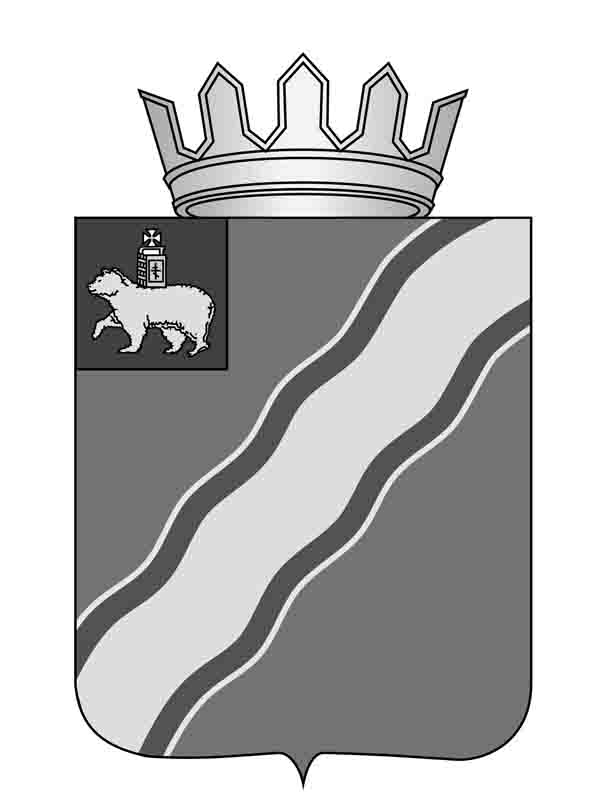 Об утверждении муниципальной программы «Развитие инфраструктуры, транспорта и дорог Краснокамского муниципального района»В соответствии со статьей 179 Бюджетного кодекса Российской Федерации, Уставом Краснокамского муниципального района, постановлением администрации Краснокамского муниципального района от 05 мая . № 604 «Об утверждении принятия решений о разработке, формировании, реализации и оценки эффективности муниципальных программ Краснокамского муниципального района» администрация Краснокамского муниципального районаПОСТАНОВЛЯЕТ:1.Утвердить прилагаемую муниципальную программу «Развитие инфраструктуры, транспорта и дорог Краснокамского муниципального района».2.Постановление подлежит опубликованию в специальном выпуске «Официальные материалы органов местного самоуправления Краснокамского муниципального района» газеты «Краснокамская звезда» и на официальном сайте администрации Краснокамского муниципального района http://krasnokamskiy.com.3. Контроль за исполнением  постановления возложить на заместителя главы Краснокамского муниципального района Ю.М.Трухина. Глава Краснокамскогомуниципального района -глава администрации Краснокамскогомуниципального района                                                     Ю.Ю. КрестьянниковГ.А.Пономарева,4-39-20Утверждена постановлением администрации Краснокамскогомуниципального района от   20.11.2014№ 1643
Муниципальная программа «Развитие инфраструктуры, транспорта и дорог Краснокамского муниципального района»Паспорт муниципальной программыХарактеристика текущего состояния проблемы, основныепоказатели, анализ социальных и финансово-экономическихрисков реализации муниципальной программыСтратегия социально-экономического развития Пермского края до 2020 года определяет повышение качества жизни населения как приоритетное направление, одним из показателей которого является создание благоприятных  и безопасных условий проживания для населения.Одной из основных задач, решаемой в Краснокамском муниципальном районе, остается строительство объектов инженерной инфраструктуры, повышение качества   услуг, предоставляемых населению.2.1.  Уровень  газификации  Краснокамского муниципального района  природным газом по состоянию на 01.01.2014 составляет  84,5 %. Объем потребления газа в Краснокамском муниципальном районе  на  01.01.2014 составляет  167 384,512 тыс. м³ в год.Общая протяженность газопроводов на территории Краснокамского муниципального района составляет   .Сетевым газоснабжением в настоящее время охвачено 3 населенных пункта полностью: г.Краснокамск, п.Майский, п.Оверята, 13 населенных пунктов газифицировано частично: в Оверятском городском поселении – Ласьва, Мошни, Мысы, Н.Ивановка,  Брагино, Черная, Семичи, Хухрята, в Майском сельском поселении - Фадеята, Волеги, Карабаи, К.Бор, Усть-Сыны, М.Шилово, в Стряпунинском сельском поселении – Стряпунята. Природным газом  снабжается 28 % населенных пунктов, расположенных вКраснокамском муниципальном районе. Отсутствует природный газ в  47 населенных пунктах Краснокамского муниципального района.  В основном это небольшие и удаленные населенные пункты, особенно в Стряпунинском сельском поселении, доходность проектов газификации которых очень низкая.  На территории Краснокамского муниципального района существует проблема  с надежным и бесперебойным обеспечением газом всех категорий потребителей. На сегодняшний день газоснабжение Краснокамского муниципального района осуществляется через единственную нитку подземного газопровода высокого давления 1-й категории 1,2 МПа «ГРС-2 Крым – г. Краснокамск» диаметром трубы . 2.2.   На территории Краснокамского муниципального района захоронение умерших граждан проводится на 8 кладбищах, из которых межмуниципальным признано кладбище д.Брагино. В настоящее время большинство кладбищ, в том числе г.Краснокамска (Конец Бор) исчерпали свой ресурс. Ежегодно на кладбищах КМР проводится захоронение    около 1 тыс.умерших граждан. Основные проблемы:-исчерпание ресурса подготовленных площадей под погребение умерших на существующих кладбищах.  В настоящее время на межмуниципальном кладбище д. Брагино захоронения проведены на 9 кварталах площадью 33,2 тыс.м2 (27 % от проектной площади), ежегодно готовится по 1 кварталу в с возможностью захоронения 800 умерших граждан; -в неудовлетворительном техническом состоянии  находятся 15 кварталов общей площадью   5,5 га, не отвечающих требованиям нормативного состояния территорий;-рост социальной напряженности, связанный с сокращением площадей под захоронение на кладбищах, отсутствие единой базы данных о  захоронениях, в том числе ветеранских захоронений.          2015 г. станет годом 70-летия Победы и пройдет под знаком чествования ветеранов и открытия воинских мемориалов.2.3.Протяженность автомобильных дорог общего пользования местного значения, находящихся в собственности Краснокамского муниципального района, на 01.01.2014г. составляет 152,807км, из них 106,069 км – асфальтобетонные, 37,933км – переходные, 8,805км - грунтовые.Основные проблемы, связанные с обеспечением безопасного движения по автомобильным дорогам: - высокая доля дорог переходного типа и грунтовых дорог (30,6 % от  учтенной протяженности дорог); - неудовлетворительное состояние дорожного полотна;- необходимость проведения инвентаризации и паспортизации межпоселенческих дорог;- недостаточность финансирования работ по капитальному  ремонту и текущему ремонту дорог. Недостаточность финансирования дорожной деятельности в предыдущие годы, привела к нарушению нормативных сроков проведения текущего и капитального ремонтов автомобильных дорог, что, в свою очередь, стало причиной их неудовлетворительного состояния (доля муниципальных дорог, не отвечающих нормативным требованиям, составляет 60,0 %).Неудовлетворенность населения качеством дорог, дорожной инфраструктурой, их ненормативное состояние приводит к повышению социальной напряженности в КМР. Приоритеты и цели муниципальной политики в сфере развития инфраструктуры,основные цели и задачи Цели и задачи муниципальной программы определяются Федеральными Законами, Законами Пермского края,  а также долгосрочными стратегическими целями и приоритетными задачами социально-экономического развития КМР.                   Определена основная цель развития инженерной и транспортной инфраструктуры КМР:   Создание благоприятных и безопасных условий проживания на территории Краснокамского муниципального района за счет:- повышения уровня газификации населенных пунктов до 89,1 %;- содержания и развития объектов ритуального назначения межпоселенческих кладбищ;- приведения состояния автомобильных дорог к требуемым показателям надежности и безопасности. Для достижения поставленных целей должны быть решены следующие задачи:1.  Развитие распределительных газовых сетей.2. Поддержание  санитарно-эпидемиологического состояния межпоселенческих кладбищ на нормативном уровне.3. Обеспечение соответствия  транспортно-эксплуатационного состояния  автомобильных дорог нормативным требованиям.Достижение поставленных целей требует формирования комплексного подхода в  управлении КМР, реализации скоординированных по ресурсам, срокам, исполнителям и результатам мероприятий, которые сформированы в рамках муниципальной программы в виде трех подпрограмм.Прогноз конечных результатов программыКонечными результатами реализации программных мероприятий являются:1.строительство  35,271 км распределительных сетей газопровода,  разработка проектно-сметной документации (далее ПИР) на 22,0 км;2.создание условий  для приема газа  1 394 домовладениям; 3.повышение уровня газификации населенных пунктов до 89,1%;4.содержание  100% площадей межмуниципальных кладбищ;5.подготовка дополнительных площадей (кварталов) для захоронений; 6.установка обелиска на воинском захоронении;7.увеличение протяженности отремонтированных, в том числе капитально,  дорог общего пользования и искусственных сооружений на них на 5,23 км;8.содержание 100%  автомобильных дорог общего пользования.Реализация программы позволит:- повысить уровень газификации населенных пунктов (кол-во газифицированных домовладений, квартир/общее количество домовладений, квартир в газифицируемом н.п.КМР)  с  84,5%  до 89,1 %;-предоставить  возможность газифицировать 1394 домовладения в 10 населенных пунктах КМР.Разработка ПИР в рамках программы на 22,0 км создаст условия для газификации  неохваченных газификацией населенных пунктов д.Б.Шилово, д. Гурино, д. Клепики в Майском сельском поселении, д.Никитино, д. Шабуничи, с. Мысы, д. Новосёлы  в Оверятском городском поселении;  - проводить  работы по приведению автодорог в нормативное состояние в более короткие сроки;  - улучшить  транспортную мобильность между населенными пунктами внутри района;  - создавать безопасные условия для пассажирских и грузовых перевозок;  - улучшить санитарное состояние территорий межпоселенческих кладбищ;  - подготовить места под новые захоронения  с учетом  возможности захоронения умерших жителей г.Краснокамска;     - обеспечить оперативность и доступность ритуального обслуживания на территории межпоселенческих кладбищ. Приоритеты  программы в похоронной сфере направлены на решение в большей степени социально-нравственных задач, направленных на улучшение ритуального обслуживания и на значительное уменьшение негативных явлений при организации и проведении похорон, увековечивания памяти умерших защитников Отечества.                                5.Сроки реализации программы с указанием промежуточных показателей Программа не имеет строгой разбивки на этапы, мероприятия программы реализуются на протяжении всего срока реализации программы. По ряду мероприятий определить достижение конечного результата не представляется возможным в рамках данной программы. Муниципальная программа носит постоянный характер. Общий срок реализации муниципальной программы совпадает со сроками реализации подпрограмм - 2015-2017 годы.В ходе исполнения программы будет производиться корректировка параметров и ежегодных планов ее реализации в рамках бюджетного процесса с учетом тенденций социально-экономического развития района.6. Перечень  мероприятий муниципальной программыМероприятия программы реализуются в рамках трех подпрограмм и обеспечивают решение задач и достижение цели программы.Подробный перечень мероприятий программы с указанием сроков их реализации и ожидаемых результатов изложен в таблице 1.Перечень  мероприятий муниципальной программыТаблица 17.Основные меры правового  регулирования программы1.Федеральный закон от 06 октября 2003 № 131-ФЗ «Об общих принципах организации местного самоуправления в Российской Федерации».2. Федеральный закон от 31марта 1999 № 69-ФЗ «О газоснабжении в Российской Федерации».3.Федеральный закон от 12 января 1996 г. № 8-ФЗ «О погребении и похоронном деле»4.Федеральный закон от 30 марта 1999г. «О санитарно-эпидемиологическом благополучии населения»5. Федеральный закон от 14 января 1993 г. № 4292-1 «Об увековечивании памяти погибших при защите Отечества»6.Федеральный закон от 08 ноября 2007г. № 257-ФЗ «Об автомобильных дорогах и дорожной деятельности в Российской Федерации и о внесении изменений в отдельные законодательные акты Российской Федерации»;7.Федеральный закон от 10.12.1995 № 196-ФЗ «О безопасности дорожного движения».8. Закон Пермского края от 14 ноября 2008г.  № 326-ПК «Об автомобильных дорогах и дорожной деятельности»;9.Постановление Правительства Пермского края от 29.11.2013 № 1664-п
«Об утверждении порядков предоставления субсидий бюджетам муниципальных образований Пермского края из бюджета Пермского края на реализацию инвестиционных проектов и приоритетных региональных проектов».10.СаНПин 2.1. 1279-03 от 06 апреля 2003 г. «Гигиенические требования к размещению, устройству, содержанию кладбищ, зданий и сооружений похоронного назначения»11. Решение Земского собрания Краснокамского муниципального района от 25 февраля 2010г. № 23 «Об утверждении Положения об автомобильных дорогах и дорожной деятельности Краснокамского муниципального района»;11. Решение Земского собрания Краснокамского муниципального района от 24 июня 2010 г. № 93 «Об утверждении положения о порядке содержания мест погребения и деятельности межпоселенческого кладбища Краснокамского муниципального района».12. Постановление администрации Краснокамского муниципального района от 05.05.2014 № 604 «Об утверждении порядка принятия решений  о разработке, формировании, реализации и оценки эффективности муниципальных программ Краснокамского муниципального района».Для успешной реализации программы на муниципальном уровне необходимо принять нормативные акты, регулирующие следующие вопросы: -привлечения средств самообложения граждан (в первую очередь для сельских территорий) – 2015 г. Оверятское городское и Майское сельское поселения;-передачи имущества по концессионным соглашениям (Положение о концессионных соглашениях, административный регламент и т.п.) -софинансирования расходов на создание и (или) реконструкцию объектов коммунальной инфраструктуры концессионных соглашений (мероприятий инвестиционных программ концессионеров). Нормативные акты в сфере государственно-частного партнерства разрабатываются на уровне района ответственным исполнителем программы (УИЖ) совместно с финансовым управлением  в 2015 г.8.Перечень и краткое описание подпрограмм8.1Подпрограмма 1 «Газификация Краснокамского муниципального района в 2015-2017 годы»Цель подпрограммы: Создание благоприятных и безопасных условий проживания на территории Краснокамского муниципального района за счет повышения уровня газификации населенных пунктов до 89,1 %.Задача подпрограммы: Развитие распределительных газовых сетей. Ожидаемые результаты реализации подпрограммы:Строительство  35,271 км газопроводов.Разработка проектно-сметной документации на строительство  22,0 км газопроводов.Создание условий  для приема газа  1 394 домовладениям;4.    Увеличение доли населения, обеспеченного газоснабжением до уровня 89,1% к концу 2017 года.         Подпрограмма состоит из следующих основных мероприятий:-строительство в 2015-2016 гг. распределительных газопроводов в ранее частично газифицированных населенных пунктах:  г.Краснокамск,  в Оверятском городском поселении – д.Черная, д.Хухрята, п.Ласьва, д.Семичи, в Майском сельском поселении- д.Конец бор, с.Усть Сыны, д.Фадеята;-  проведение ПИР в 2015-2017 годы для перспективного строительства распределительных сетей в населенных пунктах Оверятского городского поселения – д.Никитино, с.Мысы, д.Шабуничи, д. Новосёлы в Майском сельском поселении -    д.Карабаи, д.Волеги, д.Б.Шилово, Гурино, д.Клепики.          В подпрограмму включены  мероприятия, реализуемые и финансируемые  ЗАО «Газпром газораспределение Пермь»  рамках инвестиционной программы газификации и реконструкции систем газораспределения Пермского края,   за счет средств специальной надбавки:2015 год: - газопровод высокого давления ГРС-2 – г.Краснокамск, 4 очередь, длина 3 500,0 м;- газопровод-закольцовка низкого давления в м-не Рейд ул.Железнодорожная-ул.Щербакова – ул.Дальняя, длина 400,0 м; - замена диаметра газопровода давления на больший в м-не Запальта, длина 500, 0 м;2016 год:8.3. Подпрограмма 3 «Развитие и улучшение транспортно-эксплуатационного состояния сети автомобильных дорог Краснокамского муниципального района на 2015-2017 годы»Цель подпрограммы: Создание благоприятных и безопасных условий проживания на территории Краснокамского муниципального района за счет приведения состояния автомобильных дорог к требуемым показателям надежности и безопасности.Задача подпрограммы: Обеспечение соответствия  транспортно-эксплуатационного состояния  автомобильных дорог нормативным требованиям.Ожидаемые результаты реализации подпрограммы:1. Содержание 100% автомобильных дорог общего пользования местного значения.2. Увеличение протяженности отремонтированных, в том числе капитально, дорог общего пользования и искусственных сооружений на них. Подпрограмма состоит из следующих основных мероприятий:-капитальный ремонт автодорог «Мысы-Ласьва», «Ласьва-Новоселы»;-ремонт автодорог «Мокино-Майский», «Н.Ивановка-Оверята»;- содержание автомобильных дорог общего пользования местного значения КМР.Подпрограмма 3 ««Развитие и улучшение транспортно-эксплуатационного состояния сети автомобильных дорог Краснокамского муниципального района на 2015-2017 годы»представлена в приложении 3 к настоящей программе.9. Перечень целевых показателей программы Таблица 210.  Ресурсное обеспечение программыПри планировании ресурсного обеспечения программы учитывались реальная ситуация в финансово-бюджетной сфере на федеральном,  региональном и муниципальных уровнях, состояние аварийности объектов инфраструктуры, высокая значимость проблемы обеспечения населения услугами газоснабжения и безопасности дорожного движения, а также реальная возможность их  решения при федеральной и региональной поддержке.Финансирование мероприятий программы будет осуществляться за счет средств федерального бюджета, бюджета Пермского края, бюджетов КМР и поселений, внебюджетных источников. Общий объем финансирования программы в 2015 – 2017  годах составляет    составляет   203, 4    млн. рублей, в том числе за счет средств  бюджета КМР-66,6 млн. рублей.Объемы финансирования программы за счет средств:- бюджета Краснокамского муниципального района по направлениям расходования средств приведены в таблице 3;-  федерального бюджета, бюджета Пермского края по направлениям расходования средств приведены в таблице 4;-  поселений Краснокамского муниципального района по направлениям расходования средств приведены в таблице 5;-  внебюджетных источников приведены в таблице 6.Финансирование мероприятий программы, реализуемых поселениями КМР за счет средств федерального и регионального бюджетов, предполагается осуществлять только при условии выделения средств из бюджетов поселений КМР для софинансирования мероприятий программы. Основную часть привлекаемых средств федерального и регионального бюджетов предусматривается направить на капитальные вложения, включая строительство сетей газоснабжения, проведения работ по ремонту автодорог. Для реализации программных мероприятий могут быть привлечены также внебюджетные источники. Мероприятия за счет средств внебюджетных источников реализуются на основании отдельных соглашений (согласований) муниципальных заказчиков программы с хозяйствующими субъектами, которые софинансируют реализацию мероприятий или непосредственно их выполняют.Привлечение средств внебюджетных источников основывается на принципе добровольности организаций профинансировать мероприятия программы. Программой не предусмотрены  средства на содержание органов местного самоуправления Краснокамского муниципального района.Финансовое обеспечение реализации муниципальной программы Краснокамского муниципального района за счет средств бюджета Краснокамского муниципального районаТаблица 3<1> - представленные расходы подлежат ежегодному уточнению при формировании бюджета на очередной финансовый год и плановый период.Финансовое обеспечение реализации муниципальной программы Краснокамского муниципального района за счет средств бюджета Пермского края, федерального бюджета Таблица 4Финансовое обеспечение реализации муниципальной программы Краснокамского муниципального района за счет средств бюджетов поселений, входящих в состав Краснокамского муниципального района Таблица 5Финансовое обеспечение реализации муниципальной программы Краснокамского муниципального района за счет внебюджетных источников финансированияТаблица 6                                                                                     Финансовое обеспечение реализации муниципальной программы Краснокамского муниципального района за счет всех источников финансированияТаблица 711. Методика оценки эффективности муниципальной программы11.1. Оценка эффективности выполнения программы проводится для обеспечения ответственного исполнителя программы оперативной информацией о ходе и промежуточных результатах выполнения мероприятий программы, подпрограмм и решения задач и реализации целей программы.11.2. Ответственный исполнитель программы использует результаты оценки эффективности ее выполнения при принятии решений:- о корректировке плана реализации программы на текущий год;- о формировании плана реализации программы на очередной год;- о подготовке предложений по корректировке программы в случае выявления факторов, существенно влияющих на ход реализации программы.11.3. Оценка эффективности осуществляется следующими способами:- обследование (анализ) ответственным исполнителем текущего состояния сферы реализации программы на основе достигнутых результатов;- экспертная оценка хода и результатов реализации программы.11.4. Оценка производится ответственным исполнителем и направляется в Уполномоченный орган вместе с годовым отчетом. 11.5.Методика оценки учитывает необходимость проведения следующих оценок:11.5.1. Оценка степени достижения целей и решения задач программы определяется путем сопоставления степени достижения показателя (индикатора) программы с уровнем финансирования реализации основных мероприятий программы  по формуле:СДЦi = СДПi х УФi, где:СДЦi – степень достижения целей (решения задач) по i-мероприятию;СДПi – степень достижения показателей (индикаторов) программы  по i-мероприятию;УФi – уровень финансирования реализации основныхi-мероприятий программы . 11.5.2.Усредненная степень достижения показателей (индикаторов) программы по i-мероприятию рассчитывается по формуле:СДПi = (СДП1+СДП2+…+СДПm)/m, где:m – количество показателей в i-мероприятии.11.5.3.Степень достижения показателя (индикатора) программы рассчитывается:для показателей (индикаторов), желаемой тенденцией развития которых является рост значений, по формуле:СДП = ЗФ/ЗП, гдеЗФ – фактическое значение показателя (индикатора) программы;ЗП – плановое значение показателя (индикатора) программы. Если при расчете степени достижения показателя (индикатора) программы  СДП больше или равно 1,51, то считается, что прогнозируемые значения показателей были заведомо занижены и/или методика планирования неэффективна. В таком случае значение показателя СДП считается равным 1,5.11.5.4.Степень соответствия запланированному уровню затрат и эффективности использования средств бюджета Краснокамского муниципального района и иных источников ресурсного обеспечения программы определяется по формуле:УФi = ФФi/ФПi, где:УФi – уровень финансирования реализации основныхi-мероприятий программы;ФФi – фактический объем финансовых ресурсов, направленный на реализацию i-мероприятия программы;ФПi – плановый объем финансовых ресурсов на реализацию i-мероприятия программы на соответствующий отчетный период или фактический объем финансовых ресурсов в соответствии с заключенными договорами, направленный на реализацию i-мероприятия программы.Значение показателя УФ не может быть больше 1,0.При отсутствии финансирования значение показателя УФ считается равным 1,0.11.5.5.Вывод об уровне эффективности (неэффективности) достигнутых целей и решенных задач по i-мероприятию программы определяется на основании следующих критериев:11.5.6.Оценка эффективности выполнения программы.11.5.6.1.Программа считается реализуемой с высоким уровнем эффективности, если объем достигнутых целей и решенных задач по i-мероприятиям программы с эффективными и высокоэффективными уровнями составляет больше, чем 90% от общего объема целей и задач.11.5.6.2.Программа считается реализуемой с удовлетворительным уровнем эффективности, если объем достигнутых целей и решенных задач по i-мероприятиям программы с эффективными и высокоэффективными уровнями составляет от 70% до 89,9% от общего объема целей и задач.11.5.6.3.Если объем достигнутых целей и решенных задач по i-мероприятиям программы с эффективными и высокоэффективными уровнями составляет менее 69,9% от общего объема целей и задач, уровень эффективности программы реализации признается неудовлетворительным.Приложение 1 к муниципальной программе«Развитие инфраструктуры, транспорта и дорог   КМР на 2015 -2017 годы»Муниципальная подпрограмма 1 «Газификация Краснокамского муниципального района в 2015-2017 годы»1. Паспорт муниципальной подпрограммы 12.  Характеристика газификации Краснокамского муниципального районаУровень  газификации  Краснокамского муниципального района  природным газом по состоянию на 01.01.2014 составляет  84,5 %. Объем потребления газа в Краснокамском муниципальном районе  на  01.01.2014 составляет  167 384,512 тыс. м3 в год, в том числе:          - коммунально-бытовые предприятия – 45 514,281 тыс. м 3;          - население –                                             17 621,830 тыс.м 3;          - промышленные предприятия –            104 248,401 тыс.м3.Основным поставщиком природного газа на территории  района  является  ООО «Газпром межрегионгаз Пермь». Транспортировкой и распределением газа занимается Краснокамский филиал ЗАО «Газпром газораспределение Пермь».Общая протяженность газопроводов на территории Краснокамского муниципального района составляет   399,524 км, в том числе:- протяженность межпоселковых – 86,686 км;- протяженность вводов – 110,35 км;- протяженность распределительных газопроводов – 202,488 км. Протяженность газопроводов по  поселениям (включая межпоселковые, распределительные, вводы):- Краснокамское городское поселение – 197 661 км;- Оверятское городское поселение – 80, 116 км;- Майское сельское поселение – 89,297 км;- Стряпунинское сельское поселение – 32,45 км.Протяжённость газопроводов в Краснокамском муниципальном районеДанные на 01.01.2014Сетевым газоснабжением в настоящее время охвачено 3 населенных пункта полностью: г.Краснокамск, п.Майский, п.Оверята, 13 населенных пунктов газифицировано частично: в Оверятском городском поселении – Ласьва, Мошни, Мысы, Н.Ивановка,  Брагино, Черная, Семичи, Хухрята, в Майском сельском поселении – Фадеята, Волеги, Карабаи, К.Бор, Усть-Сыны, М.Шилово, в Стряпунинском сельском поселении – Стряпунята. Природным газом  снабжается 28 % населенных пунктов, расположенных вКраснокамском муниципальном районе. Отсутствует природный газ в  47 населенных пунктах Краснокамского муниципального района.  В основном это небольшие и удаленные населенные пункты, особенно в Стряпунинском сельском поселении, доходность проектов газификации которых очень низкая.  На территории Краснокамского муниципального района существует проблема  с надежным и бесперебойным обеспечением газом всех категорий потребителей. На сегодняшний день газоснабжение Краснокамского муниципального района осуществляется через единственную нитку подземного газопровода высокого давления 1-й категории 1,2 Мпа «ГРС-2 Крым – г. Краснокамск» диаметром трубы 530 мм. Данный газопровод введен в эксплуатацию в 1967 году.  По результатам технического диагностирования срок эксплуатации его продлен до 2017 года. С 2012 года в рамках инвестиционной программы газификации и реконструкции систем газораспределения Пермского края, эксплуатируемых ЗАО «Газпром газораспределение Пермь»,  за счет средств специальной надбавки осуществляется  строительство участка газопровода «ГРС- 2 Крым – г. Краснокамск»  (лупинг длиной 11,0 км параллельно существующему газопроводу).  Строительство осуществляется очередями.  Ориентировочный срок окончания строительства всего газопровода – 2015 год. Проведение работ по строительству газопровода – лупинга «ГРС-2 Крым – г.Краснокамск»  позволит лишь незначительно (на 5 тыс.  м3/час) увеличить пропускную способность газопровода в связи с увеличением давления в существующем газопроводе   с 0,9 Мпа (в настоящее время) до 1,2 Мпа. Появившийся свободный объем покроет потребность в природном газе только на незначительное время.В перспективе необходимо рассматривать проектирование и строительство нового резервного  источника газоснабжения района и города, не вошедшие в данную  Подпрограмму в связи с высокой стоимостью: - Строительство газопровода-отвода и АГРС  в районе н.п. Шабуничи от магистрального  газопровода «Ямбург-Тула»  и газопроводов до г.Краснокамска. В связи с высокой  стоимостью данное мероприятие возможно реализовать  только в рамках программы ОАО «Газпром». Как временная мера,  для увеличения надежности газоснабжения Оверятского  городского поселения и Майского сельского поселения и перераспределения существующих нагрузок, необходимо рассматривать следующие перспективные мероприятия  по строительству межпоселковых газопроводов:- строительство межпоселкового  газопровода от  ст. Шабуничи,  (1 км);- строительство: вариант 1: газопровода-закольцовки от с.Мокино Нытвенского района до п.Майский Краснокамского района (20 км);или- вариант 2: реконструкция АГРС «Григорьевская» и строительство газопровода высокого давления (1,2 Мпа) до г.Краснокамск.Из-за высокой стоимости данных мероприятий реализация возможна также только при финансировании за счет средств ОАО «Газпром».Приоритеты и цели муниципальной политики в сфере газификации, основные цели и задачи Состояние и уровень газификации оказывают существенное влияние на социальное и экономическое развитие, на качественный уровень жизни населения, на состояние экономики района в целом, являясь одним из наиболее значимых факторов повышения эффективности производства. В природно-климатических условиях края расходы на отопление и горячее водоснабжение объектов социальной сферы и жилищно-коммунального хозяйства составляют значимую долю бюджетных расходов.К основным проблемам, препятствующим эффективному развитию  газификации  и газоснабжения Краснокамского муниципального района, относятся:-высокая стоимость первоначальных капитальных затрат при строительстве объектов газоснабжения;-низкая внутренняя норма доходности проектов  газификации  вследствие незначительных объемов потребления природного газа и удаленности не газифицированных потребителей от существующих систем газораспределения;-высокий удельный уровень эксплуатационных затрат на содержание объектов газоснабжения с низкой загрузкой.Строительство сетей газоснабжения до границ населенного пункта не приводит к конечному результату – получение газа конечным потребителем, т.к. необходимо выполнить строительство распределительных сетей внутри населенного пункта и только затем появится возможность у потребителя подключиться к газу, что и планируется данной подпрограммой – строительство распределительных газопроводов. Необходимость решения проблемы газификации обусловлена следующими обстоятельствами:1.Комплексный и системный подход к решению финансовых, организационно-методических, технических, информационных вопросов позволит повысить эффективность газификации района.2.Эффективность организационных и технических мероприятий по газификации, предлагаемых к реализации, обеспечит значительный социальный и экономический эффект.3.Необходимость использования инструментов государственной и региональной политики, в том числе направленных на стимулирование роста  газификации района.4.Эффективное решение проблем газификации невозможно в рамках текущего финансирования из средств местного бюджета, поэтому необходимо привлечение средств федерального, краевого бюджетов, а также внебюджетных источников.   Привлечение средств из федерального или регионального бюджетов возможно только при наличии проекта и положительного заключения экспертизы, которые должны быть профинансированы за счет средств бюджетов поселений. Затем у поселения появится возможность направления заявки для привлечения средств для софинансирования строительства в рамках инвестиционных проектов согласно ныне действующему Постановлению Правительства Пермского края от 29.11.2013 N 1664-п «Об утверждении порядков предоставления субсидий бюджетам муниципальных образований Пермского края из бюджета Пермского края на реализацию инвестиционных проектов и приоритетных региональных проектов».Поселения не могут единовременно изыскать  достаточных финансовых средств для софинансирования строительства распределительных сетей внутри населенных пунктов, поэтому процесс строительства затягивается до 2-х, 3-х лет, тем самым увеличивается срок достижения конечного результата. В связи с высокой стоимостью газификации и с недостаточным финансированием из краевого бюджета  приоритетными направлениями Программы является предусмотрено строительство только распределительных газопроводов внутри населенных пунктов,  продолжение газификации уже газифицируемых населенных пунктов и разработка ПИР  на газификацию новых населенных пунктов в Оверятском городском и Майском сельских поселениях.Цель подпрограммы:- создание благоприятных и безопасных условий проживания на территории Краснокамского муниципального района за счет повышения уровня газификации населенных пунктов до 89,1 %.Для достижения цели необходимо решить следующую задачу, предусмотренную подпрограммой:-  развитие распределительных газовых сетей в населенных Краснокамского муниципального района.Прогноз конечных результатов подпрограммы 1Конечными результатами реализации программных мероприятий являются:-строительство  35,271 км распределительных сетей газопровода,  разработка проектно-сметной документации (далее ПИР) на 22,0 км;- создание условий  для приема газа  1 394 домовладениям.Реализация программы позволит:- повысить уровень газификации населенных пунктов (кол-во газифицированных домовладений, квартир/общее количество домовладений, квартир в газифицируемом н.п.КМР)  с  84,5%  до 89,1 %;-  будет предоставлена возможность газифицировать 1394 домовладения в 10 населенных пунктах КМР. Разработка ПИР в рамках программы на 22,0 км создаст условия для газификации  неохваченных газификацией населенных пунктов д.Б.Шилово, д.Гурино, д.Клепики в Майском сельском поселении, д.Никитино, д.Шабуничи, с. Мысы, д. Новосёлы  в Оверятском городском поселении.Сроки реализации подпрограммы 1 с указанием промежуточных показателей Подпрограмма 1 не имеет строгой разбивки на этапы, мероприятия подпрограммы реализуются на протяжении всего срока реализации программы. Перечень мероприятий подпрограммы 17.Основные меры правового  регулирования подпрограммы 11. Федеральный закон от 06.10.2003 № 131-ФЗ «Об общих принципах организации местного самоуправления в Российской Федерации».2. Федеральный закон от 31.03.1999 № 69-ФЗ «О газоснабжении в Российской Федерации».3. Постановление Правительства Пермского края от 29.11.2013 № 1664-п
«Об утверждении порядков предоставления субсидий бюджетам муниципальных образований Пермского края из бюджета Пермского края на реализацию инвестиционных проектов и приоритетных региональных проектов».4. Постановление администрации Краснокамского муниципального района от № 604 «Об утверждении порядка принятия решений  о разработке, формировании, реализации и оценки эффективности муниципальных программ Краснокамского муниципального района.8.  Перечень целевых показателей подпрограммы 19. Ресурсное обеспечение подпрограммы 1Финансирование мероприятий подпрограммы 1 будет осуществляться за счет средств федерального бюджета, бюджета Пермского края, бюджетов КМР и поселений, внебюджетных источников. Общий объем финансирования подпрограммы в 2015 – 2017  годах составляет   96,4 млн. рублей.Финансовое обеспечение реализации подпрограммы 1 за счет средств бюджета Пермского края, федерального бюджетаФинансовое обеспечение реализации подпрограммы 1 за счет средств бюджета  Краснокамского муниципального районаФинансовое обеспечение реализации подпрограммы 1 за счет средств бюджетов поселений, входящих в состав Краснокамского муниципального районаФинансовое обеспечение реализации подпрограммы 1 за счет внебюджетных источников финансирования.Финансовое обеспечение реализации подпрограммы 1 за счет всех источников финансирования10. Методика оценки эффективности подпрограммы 1Методика оценки эффективности подпрограммы 1  соответствует методике, изложенной в разделе 11 программы и заключается в следующем:         10.1. Оценка степени достижения целей и решения задач программы определяется путем сопоставления степени достижения показателя (индикатора) подпрограммы с уровнем финансирования реализации основных мероприятий программы (подпрограммы) по формуле:СДЦi = СДПi х УФi, где:СДЦi – степень достижения целей (решения задач) по i-мероприятию;СДПi – степень достижения показателей (индикаторов) подпрограммы по i-мероприятию;УФi – уровень финансирования реализации основныхi-мероприятий подпрограммы.         10.2.Усредненная степень достижения показателей (индикаторов) подпрограммы по i-мероприятию рассчитывается по формуле:СДПi = (СДП1+СДП2+…+СДПm)/m, где:m – количество показателей в i-мероприятии.        10.3.Степень достижения показателя (индикатора) подпрограммы рассчитывается:для показателей (индикаторов), желаемой тенденцией развития которых является рост значений, по формуле:СДП = ЗФ/ЗП, гдеЗФ – фактическое значение показателя (индикатора) подпрограммы;ЗП – плановое значение показателя (индикатора) подпрограммы. Если при расчете степени достижения показателя (индикатора) подпрограммы СДП больше или равно 1,51, то считается, что прогнозируемые значения показателей были заведомо занижены и/или методика планирования неэффективна. В таком случае значение показателя СДП считается равным 1,5.       10.4.Степень соответствия запланированному уровню затрат и эффективности использования средств бюджета Краснокамского муниципального района и иных источников ресурсного обеспечения подпрограммы определяется по формуле:УФi = ФФi/ФПi, где:УФi – уровень финансирования реализации основныхi-мероприятий подпрограммы;ФФi – фактический объем финансовых ресурсов, направленный на реализацию i-мероприятия подпрограммы;ФПi – плановый объем финансовых ресурсов на реализацию i-мероприятия подпрограммы на соответствующий отчетный период или фактический объем финансовых ресурсов в соответствии с заключенными договорами, направленный на реализацию i-мероприятия подпрограммы.Значение показателя УФ не может быть больше 1,0.При отсутствии финансирования значение показателя УФ считается равным 1,0.10.5.Вывод об уровне эффективности (неэффективности) достигнутых целей и решенных задач по i-мероприятию подпрограммы определяется на основании следующих критериев:10.6.Оценка эффективности выполнения подпрограммы.10.6.1.Подпрограмма считается реализуемой с высоким уровнем эффективности, если объем достигнутых целей и решенных задач по i-мероприятиям подпрограммы с эффективными и высокоэффективными уровнями составляет больше, чем 90% от общего объема целей и задач.10.6.2.Подпрограмма считается реализуемой с удовлетворительным уровнем эффективности, если объем достигнутых целей и решенных задач по i-мероприятиям подпрограммы с эффективными и высокоэффективными уровнями составляет от 70% до 89,9% от общего объема целей и задач.10.6.3.Если объем достигнутых целей и решенных задач по i-мероприятиям подпрограммы с эффективными и высокоэффективными уровнями составляет менее 69,9% от общего объема целей и задач, уровень эффективности подпрограммы реализации признается неудовлетворительным.Приложение 2 к муниципальной программе«Развитие инфраструктуры, транспорта и дорог   КМР на 2015 -2017 годы»Муниципальная подпрограмма 2 «Благоустройство и содержание межпоселенческих  кладбищ        Краснокамского муниципального района на 2015-2017  годы»Паспорт муниципальной подпрограммы 2Характеристика текущего состояния и основные проблемы  по объектам ритуального назначения районаНа территории Краснокамского муниципального района захоронение умерших граждан проводится на 8 кладбищах, из которых межмуниципальным признано кладбище д.Брагино. В настоящее время большинство кладбищ, в том числе г.Краснокамска (Конец Бор) исчерпали свой ресурс. Ежегодно на кладбищах КМР проводится захоронение    около 1 тыс.умерших граждан. Основные проблемы:1. Исчерпание ресурса подготовленных площадей под погребение умерших на существующих кладбищах.  В настоящее время на межмуниципальном кладбище д.Брагино захоронения проведены на 9 кварталах площадью 33,2 тыс.м2 (27 % от проектной площади), подготовлены  5 кварталов с возможностью захоронения 4,0 тысяч умерших граждан. Временной период для погребения имеющихся площадей на межпоселенческом кладбище д. Брагино  составляет 4-5 лет.2.В неудовлетворительном техническом состоянии (отсутствует система водоотведения) находятся 15 объектов ритуального назначения (кварталов) общей площадью   5,5 га, не отвечающих требованиям нормативного состояния территорий.3. Рост социальной напряженности, связанный с сокращением площадей под захоронение на кладбищах, отсутствие единой базы данных о  захоронениях, в том числе ветеранских захоронений. Отсутствие возможности решения проблемы людей, потерявших места захоронений близких людей. База данных обо всех захоронениях имеется только на кладбище д.Брагино. 2015 г. станет годом 70-летия Победы и пройдет под знаком чествования ветеранов и открытия воинских мемориалов.Цели и задачи подпрограммы 2Подпрограмма предусматривает следующую цель:-создание благоприятных и безопасных условий проживания на территории Краснокамского муниципального района за счет содержания и развития объектов ритуального назначения межпоселенческих кладбищДля достижения поставленной цели подпрограммой предусматривается решение следующей основной задачи: - поддержание  санитарно-эпидемиологического состояния межпоселенческих кладбищ на нормативном уровне.Прогноз конечных результатов подпрограммы 2Конечными результатами реализации  мероприятий подпрограммы 2 являются:1. Содержание 100% площадей межмуниципальных кладбищ, на которых проведено захоронение умерших граждан.2. Подготовка дополнительных площадей (кварталов) для захоронений.3. Установка обелиска на воинском захоронении. Реализация подпрограммы позволит улучшить санитарное состояние территорий межпоселенческих кладбищ, подготовить места под новые захоронения  с учетом возможности захоронения умерших жителей г.Краснокамска, оперативность и доступность ритуального обслуживания на территории межпоселенческих кладбищ. Приоритеты данной подпрограммы направлены на решение, в большей степени, социально-нравственных задач, на улучшение ритуального обслуживания и значительное уменьшение негативных явлений при организации и проведении похорон, увековечивания памяти умерших защитников Отечества.Сроки реализации подпрограммы 2 с указанием промежуточных показателейПодпрограмма не имеет строгой разбивки на этапы, мероприятия подпрограммы реализуются на протяжении всего срока реализации программы. Перечень  мероприятий подпрограммы 2Основные меры правового  регулирования подпрограммы 21. Федеральный закон от 06 октября 2003 № 131-ФЗ «Об общих принципах организации местного самоуправления в Российской Федерации».2.Федеральный закон от 12 января 1996 г. № 8-ФЗ «О погребении и похоронном деле»3.Федеральный закон от 30 марта 1999г. «О санитарно-эпидемиологическом благополучии населения4. Федеральный закон от 14 января 1993 г. № 4292-1 «Об увековечивании памяти погибших при защите Отечества»5. Федеральный закон от 7.СаНПин 2.1. 1279-03 от 06 апреля 2003 г. «Гигиенические требования к размещению, устройству, содержанию кладбищ, зданий и сооружений похоронного назначения»6. Решение Земского собрания Краснокамского муниципального района от 24 июня 2010 г. № 93 «Об утверждении положения о порядке содержания мест погребения и деятельности межпоселенческого кладбища Краснокамского муниципального района».8. Перечень целевых показателей подпрограммы 29.Ресурсное обеспечение подпрограммы 2Финансирование мероприятий подпрограммы будет осуществляться за счет средств  бюджета КМР и  внебюджетных источников. Общий объем финансирования подпрограммы в 2015 – 2017  годах составляет     2,819   млн. рублей, в том числе за счет средств  бюджета КМР- 2,519 млн. рублей.Привлечение средств внебюджетных источников основывается на принципе добровольности организаций профинансировать мероприятия подпрограммы. Подпрограммой не предусмотрены  средства на содержание органов местного самоуправления Краснокамского муниципального района.Финансовое обеспечение реализации подпрограммы 2 за счет средств бюджета Краснокамского муниципального районаФинансовое обеспечение реализации  подпрограммы 2за счет внебюджетных источников финансированияФинансовое обеспечение реализации подпрограммы 2 за счет всех источников финансирования10. Методика оценки эффективности подпрограммы 2Методика оценки эффективности подпрограммы 2  соответствует методике, изложенной в разделе 11 программы и заключается в следующем:         10.1. Оценка степени достижения целей и решения задач подпрограммы определяется путем сопоставления степени достижения показателя (индикатора) подпрограммы с уровнем финансирования реализации основных мероприятий подпрограммы по формуле:СДЦi = СДПi х УФi, где:СДЦi – степень достижения целей (решения задач) по i-мероприятию;СДПi – степень достижения показателей (индикаторов) подпрограммы по i-мероприятию;УФi – уровень финансирования реализации основныхi-мероприятий подпрограммы.         10.2.Усредненная степень достижения показателей (индикаторов) подпрограммы по i-мероприятию рассчитывается по формуле:СДПi = (СДП1+СДП2+…+СДПm)/m, где:m – количество показателей в i-мероприятии.10.3.Степень достижения показателя (индикатора) подпрограммы рассчитывается:для показателей (индикаторов), желаемой тенденцией развития которых является рост значений, по формуле:СДП = ЗФ/ЗП, гдеЗФ – фактическое значение показателя (индикатора) подпрограммы;ЗП – плановое значение показателя (индикатора) подпрограммы. Если при расчете степени достижения показателя (индикатора) подпрограммы СДП больше или равно 1,51, то считается, что прогнозируемые значения показателей были заведомо занижены и/или методика планирования неэффективна. В таком случае значение показателя СДП считается равным 1,5.10.4.Степень соответствия запланированному уровню затрат и эффективности использования средств бюджета Краснокамского муниципального района и иных источников ресурсного обеспечения подпрограммы определяется по формуле:УФi = ФФi/ФПi, где:УФi – уровень финансирования реализации основныхi-мероприятий подпрограммы;ФФi – фактический объем финансовых ресурсов, направленный на реализацию i-мероприятия подпрограммы;ФПi – плановый объем финансовых ресурсов на реализацию i-мероприятия подпрограммы на соответствующий отчетный период или фактический объем финансовых ресурсов в соответствии с заключенными договорами, направленный на реализацию i-мероприятия подпрограммы.Значение показателя УФ не может быть больше 1,0.При отсутствии финансирования значение показателя УФ считается равным 1,0.10.5.Вывод об уровне эффективности (неэффективности) достигнутых целей и решенных задач по i-мероприятию программы определяется на основании следующих критериев:10.6.Оценка эффективности выполнения подпрограммы:10.6.1.Подпрограмма считается реализуемой с высоким уровнем эффективности, если объем достигнутых целей и решенных задач по i-мероприятиям программы с эффективными и высокоэффективными уровнями составляет больше, чем 90% от общего объема целей и задач.10.6.2. Подпрограмма считается реализуемой с удовлетворительным уровнем эффективности, если объем достигнутых целей и решенных задач по i-мероприятиям подпрограммы с эффективными и высокоэффективными уровнями составляет от 70% до 89,9% от общего объема целей и задач.10.6.3.Если объем достигнутых целей и решенных задач по i-мероприятиям подпрограммы с эффективными и высокоэффективными уровнями составляет менее 69,9% от общего объема целей и задач, уровень эффективности подпрограммы реализации признается неудовлетворительным.Приложение 3 к муниципальной программе«Развитие инфраструктуры, транспорта и дорог   КМР на 2015 -2017 годы»Муниципальная подпрограмма 3 «Развитие и улучшение транспортно-эксплуатационного состояния сети автомобильных дорог Краснокамского муниципального района на 2015-2017 годы»Паспорт муниципальной подпрограммы 32. Характеристика текущего состояния автомобильных дорог и основные проблемыПротяженность автомобильных дорог общего пользования местного значения, находящихся в собственности Краснокамского муниципального района, на 01.01.2014г. составляет 152,807км, из них 106,069 км – асфальтобетонные, 37,933км – переходные, 8,805км - грунтовые.Основные проблемы, связанные с обеспечением безопасного движения по        автомобильным дорогам: - высокая доля дорог переходного типа и грунтовых дорог (30,6 % от учтенной протяженности дорог); - неудовлетворительное состояние дорожного полотна; - необходимость проведения инвентаризации и паспортизации межпоселенческих дорог; - недостаточность финансирования работ по капитальному  ремонту и текущему ремонту дорог.       Недостаточность финансирования дорожной деятельности в предыдущие годы, привела к нарушению нормативных сроков проведения текущего и капитального ремонтов автомобильных дорог, что, в свою очередь, стало причиной их неудовлетворительного состояния (доля муниципальных дорог, не отвечающих нормативным требованиям, составляет 60,0 %).       Неудовлетворенность населения качеством дорог, дорожной инфраструктурой, их ненормативное состояние приводит к повышению социальной напряженности в Краснокамском районе.           Основным видом транспортного обеспечения внешних связей в Краснокамском муниципальном районе является автомобильный транспорт. Количество транзитного транспорта неуклонно растет. Существенно увеличивается количество автомобилей, находящихся в собственности граждан и организаций.  Увеличение плотности транспортного потока на дорогах и интенсивность движения транспортных средств приводит к значительному износу дорожного покрытия. Для обеспечения стабильной работы пассажирского и грузового  автотранспорта, безопасности в сфере транспорта, необходимо регулярно осуществлять мероприятия по ремонту дорог. Однако высокая стоимость первоначальных затрат при капитальном ремонте автомобильных дорог является основной проблемой при реализации мероприятий по сокращению доли автомобильных дорог, не удовлетворяющих нормативным требованиям. 3.Основные цели и задачи подпрограммы 3Основная цель подпрограммы 3:Создание благоприятных и безопасных условий проживания на территории Краснокамского муниципального района за счет приведения состояния автомобильных дорог к требуемым показателям надежности и безопасности. приведение в нормативное состояние  дорог общего пользования Краснокамского муниципального района.  Для достижения поставленной цели должны быть решены следующие задачи:Обеспечение соответствия  транспортно-эксплуатационного состояния  автомобильных дорог нормативным требованиям за счет:1. Увеличения протяженности капитально отремонтированных дорог общего пользования  и искусственных сооружений на них.2. Увеличения доли автомобильных дорог, соответствующих нормативным и допустимым требованиям к транспортно-эксплуатационным показателям по сети автомобильных дорог общего пользования местного значения.3.  100 % содержания автомобильных дорог общего пользования местного значения.Прогноз конечных результатов подпрограммы 3Конечными результатами реализации  мероприятий подпрограммы являются:           1.увеличение протяженности отремонтированных, в том числе капитально,  дорог общего пользования и искусственных сооружений на них на 5,23 км;2.содержание 100%  автомобильных дорог общего пользования.Участие в реализации мероприятий подпрограммы позволит:- проводить  работы по приведению автодорог в нормативное состояние в более короткие сроки;- улучшить  транспортную мобильность между населенными пунктами внутри района;- создавать безопасные условия для пассажирских и грузовых перевозок. 5. Сроки реализации подпрограммы 3 с указанием промежуточных показателей Подпрограмма не имеет строгой разбивки на этапы, мероприятия подпрограммы реализуются на протяжении всего срока реализации программы. 6. Перечень основных мероприятий подпрограммы 3         Подпрограммой предусмотрены мероприятия по  капитальному ремонту и текущему ремонту автомобильных дорог. Однако высокая стоимость первоначальных затрат при капитальном ремонте автомобильных дорог является основной проблемой при реализации мероприятий по сокращению доли автомобильных дорог, не удовлетворяющих нормативным требованиям. 7.Основные меры правового  регулирования подпрограммы 31. Федеральный закон от 06 октября 2003 № 131-ФЗ «Об общих принципах организации местного самоуправления в Российской Федерации».2.Федеральный закон от 08 ноября 2007г. № 257-ФЗ «Об автомобильных дорогах и дорожной деятельности в Российской Федерации и о внесении изменений в отдельные законодательные акты Российской Федерации»;3.Федеральный закон от 10.12.1995 № 196-ФЗ «О безопасности дорожного движения».4. Закон Пермского края от 14 ноября 2008г.  № 326-ПК «Об автомобильных дорогах и дорожной деятельности»;5.Постановление Правительства Пермского края от 29.11.2013 № 1664-п
«Об утверждении порядков предоставления субсидий бюджетам муниципальных образований Пермского края из бюджета Пермского края на реализацию инвестиционных проектов и приоритетных региональных проектов».6. Решение Земского собрания Краснокамского муниципального района от 25 февраля 2010г. № 23 «Об утверждении Положения об автомобильных дорогах и дорожной деятельности Краснокамского муниципального района»;7. Постановление администрации Краснокамского муниципального района от № 604 «Об утверждении порядка принятия решений  о разработке, формировании, реализации и оценки эффективности муниципальных программ Краснокамского муниципального района».Перечень целевых показателей подпрограммы 3Ресурсное обеспечение подпрограммы 3Финансирование мероприятий подпрограммы будет осуществляться за счет средств бюджета КМР  (средства дорожного фонда) и бюджета Пермского края. Согласно разработанного норматива финансовых затрат (НФЗ) на капитальный ремонт, ремонт и содержание муниципальных автодорог общего пользования (Постановление главы КМР от 23.09.2009 № 331) затраты на данные мероприятия составят 2014 г.-24017,9 тыс.руб,; 2015 г.-25579,9 тыс.руб., 2016 г.- 27392,16 тыс.руб., 2017 -29862,26 тыс.руб. Однако средства дорожного фонда меньше нормативных затрат. При изменении доходной части бюджета КМР (дорожного фонда) в программу будут внесены изменения.Общий объем финансирования подпрограммы в 2015 – 2017  годах составляет    100682,9 тыс. рублей, в том числе засчет средств  бюджета КМР- 62984,3  тыс. рублей.Подпрограммой не предусмотрены  средства на содержание органов местного самоуправления Краснокамского муниципального района.Финансовое обеспечение реализации подпрограммы  3за счет средств бюджета Краснокамского муниципального районаФинансовое обеспечение реализации подпрограммы 3за счет средств бюджета Пермского края Финансовое обеспечение реализации подпрограммы 3за счет всех источников финансирования10. Методика оценки эффективности подпрограммы 3Методика оценки эффективности подпрограммы 3  соответствует методике, изложенной в разделе 11 программы и заключается в следующем:         10.1. Оценка степени достижения целей и решения задач подпрограммы определяется путем сопоставления степени достижения показателя (индикатора) подпрограммы с уровнем финансирования реализации основных мероприятий подпрограммы по формуле:СДЦi = СДПi х УФi, где:СДЦi – степень достижения целей (решения задач) по i-мероприятию;СДПi – степень достижения показателей (индикаторов) подпрограммы по i-мероприятию;УФi – уровень финансирования реализации основныхi-мероприятий подпрограммы.         10.2.Усредненная степень достижения показателей (индикаторов) подпрограммы по i-мероприятию рассчитывается по формуле:СДПi = (СДП1+СДП2+…+СДПm)/m, где:m – количество показателей в i-мероприятии.        10.3.Степень достижения показателя (индикатора) подпрограммы рассчитывается:для показателей (индикаторов), желаемой тенденцией развития которых является рост значений, по формуле:СДП = ЗФ/ЗП, гдеЗФ – фактическое значение показателя (индикатора) подпрограммы;ЗП – плановое значение показателя (индикатора) подпрограммы. Если при расчете степени достижения показателя (индикатора) подпрограммы СДП больше или равно 1,51, то считается, что прогнозируемые значения показателей были заведомо занижены и/или методика планирования неэффективна. В таком случае значение показателя СДП считается равным 1,5.       10.4.Степень соответствия запланированному уровню затрат и эффективности использования средств бюджета Краснокамского муниципального района и иных источников ресурсного обеспечения подпрограммы определяется по формуле:УФi = ФФi/ФПi, где:УФi – уровень финансирования реализации основныхi-мероприятий подпрограммы;ФФi – фактический объем финансовых ресурсов, направленный на реализацию i-мероприятия подпрограммы;ФПi – плановый объем финансовых ресурсов на реализацию i-мероприятия подпрограммы на соответствующий отчетный период или фактический объем финансовых ресурсов в соответствии с заключенными договорами, направленный на реализацию i-мероприятия подпрограммы.Значение показателя УФ не может быть больше 1,0.При отсутствии финансирования значение показателя УФ считается равным 1,0.10.5.Вывод об уровне эффективности (неэффективности) достигнутых целей и решенных задач по i-мероприятию подпрограммы определяется на основании следующих критериев:10.6.Оценка эффективности выполнения программы.10.6.1.Программа считается реализуемой с высоким уровнем эффективности, если объем достигнутых целей и решенных задач по i-мероприятиям программы с эффективными и высокоэффективными уровнями составляет больше, чем 90% от общего объема целей и задач.10.6.2.Программа считается реализуемой с удовлетворительным уровнем эффективности, если объем достигнутых целей и решенных задач по i-мероприятиям подпрограммы с эффективными и высокоэффективными уровнями составляет от 70% до 89,9% от общего объема целей и задач.10.6.3.Если объем достигнутых целей и решенных задач по i-мероприятиям подпрограммы с эффективными и высокоэффективными уровнями составляет менее 69,9% от общего объема целей и задач, уровень эффективности подпрограммы реализации признается неудовлетворительным.Наименованиемуниципальнойпрограммы                     Развитие инфраструктуры, транспорта и дорог Краснокамского муниципального района(далее – программа)Ответственный исполнитель программыУправление развития инфраструктуры, ЖКХ, транспортного обслуживания и дорог администрации Краснокамского муниципального района (далее-УИЖ)Соисполнители программыАдминистрация Краснокамского муниципального района (далее-КМР)Администрация Краснокамского городского поселения (далее-КГП)Администрация Оверятского городского поселения (далее-ОГП)Администрация Майского сельского поселения (далее-МСП)Участники программыМКУ Управление капитального строительства» администрации Краснокамского муниципального района (далее -УКС)Подпрограммы программыПодпрограмма 1 «Газификация Краснокамского муниципального района в 2015-2017 годы»Подпрограмма 2 «Благоустройство и содержание межпоселенческих кладбищ Краснокамского муниципального района на 2015-2017  годы»Подпрограмма 3 «Развитие и улучшение транспортно-эксплуатационного состояния сети автомобильных дорог Краснокамского муниципального района на 2015-2017 годы»Программно-целевые инструменты программыНе предусмотреныЦель программы                             Создание благоприятных и безопасных условий проживания на территории Краснокамского муниципального района за счет1. повышения уровня газификации населенных пунктов до 89,1 %;2.содержания и развития объектов ритуального назначения межпоселенческих кладбищ;3.приведения состояния автомобильных дорог к требуемым показателям надежности и безопасности.Задачи программы                           1.  Развитие распределительных газовых сетей.2. Поддержание  санитарно-эпидемиологического состояния межпоселенческих кладбищ на нормативном уровне.3. Обеспечение соответствия  транспортно-эксплуатационного состояния  автомобильных дорог нормативным требованиям.Ожидаемые результаты реализации программы1. Строительство   распределительных сетей газопровода;2. разработка проектно-сметной документации (далее ПИР) на ;3. создание условий  для приема газа  1 394 домовладениям; 4.повышение уровня газификации населенных пунктов до 89,1%;5.содержание  100% площадей межмуниципальных кладбищ;6. подготовка дополнительных площадей (кварталов) для захоронений; 7.установка обелиска на воинском захоронении;8. увеличение протяженности отремонтированных, в том числе капитально,  дорог общего пользования и искусственных сооружений на них на ;9.содержание 100%  автомобильных дорог общего пользования.Этапы и сроки реализации программы2015 - 2017 годы.Целевые показатели  программыОбъемы и источники финансирования программы№ п/пНаименование подпрограммы основного мероприятия (ВЦП), мероприятияОтветственный исполнитель, соисполнители, участникиСрок Срок Ожидаемый непосредственный результат (краткое описание)Ожидаемый непосредственный результат (краткое описание)№ п/пНаименование подпрограммы основного мероприятия (ВЦП), мероприятияОтветственный исполнитель, соисполнители, участникиначала реализацииокончания реализацииОжидаемый непосредственный результат (краткое описание)Ожидаемый непосредственный результат (краткое описание)12345661 Подпрограмма 1. Газификация Краснокамского муниципального района в 2015-2017 годыПодпрограмма 1. Газификация Краснокамского муниципального района в 2015-2017 годыПодпрограмма 1. Газификация Краснокамского муниципального района в 2015-2017 годыПодпрограмма 1. Газификация Краснокамского муниципального района в 2015-2017 годыПодпрограмма 1. Газификация Краснокамского муниципального района в 2015-2017 годыПодпрограмма 1. Газификация Краснокамского муниципального района в 2015-2017 годы1.1.Основное мероприятие (ОМ) 1.1.Строительство распределительных газопроводов и создание условий для газификации жилфонда поселений, входящих в состав КМРСтроительство  34,221 км газовых сетей. Создание условий для приема газа  1364  домовладениям.Строительство  34,221 км газовых сетей. Создание условий для приема газа  1364  домовладениям.1.1.1.Строительство распределительного газопровода к жилым домам усадебной застройки по ул.Новой стройки от дома № 29 (в границах пер.Безымянный – пер.Речной) в м-не МатросовоУИЖКГПУКС2014(ПИР)2016Проектирование и строительство 1,2 км газовых сетей. Создание условий для приема газа 50 домовладениям.Проектирование и строительство 1,2 км газовых сетей. Создание условий для приема газа 50 домовладениям.1.1.2.Строительство системы газоснабжения жилых жомов по адресу: г.Краснокамск, ул.Гагарина,2а и 2бУИЖКГПУКС                                                                                                                                                                                                                                                                                                                                                                                                                                                                                                                                                                                                                                                                                                                                                                                                                   2016(ПИР)2017Проектирование и строительство 0,2 км газовых сетей. Создание условий для приема газа 2 домовладениям.Проектирование и строительство 0,2 км газовых сетей. Создание условий для приема газа 2 домовладениям.1.1.3.Строительство распределительного газопровода  к жилым домам усадебной застройки м-н Ласьва (ул.Городская,  дома №30-№38)УИЖКГПУКС                                                                                                                                                                                                                                                                                                                                                                                                                                                                                                                                                                                                                                                                                                                                                                                                                   20152015Проектирование и строительство 0,221км газовых сетей. Создание условий для приема газа 5 домовладениям.Проектирование и строительство 0,221км газовых сетей. Создание условий для приема газа 5 домовладениям.1.1.4.Строительство распределительного газопровода в м-не Ново-МатросовоУИЖКГПУКС                                                                                                                                                                                                                                                                                                                                                                                                                                                                                                                                                                                                                                                                                                                                                                                                                   20172017Проектирование и строительство 3,0 км газовых сетей. Создание условий для приема газа 80 домовладениям.Проектирование и строительство 3,0 км газовых сетей. Создание условий для приема газа 80 домовладениям.1.1.5.Закольцовка системы газоснабжения ул.КалининаУИЖКГПУКС                                                                                                                                                                                                                                                                                                                                                                                                                                                                                                                                                                                                                                                                                                                                                                                                                   20172017Проектирование и строительство 0,3 км газовых сетей.Проектирование и строительство 0,3 км газовых сетей.1.1.6.Газификация жилого фонда д.Черная (2 очередь)УИЖОГПУКС20152016Строительство 7,7 км газовых сетей. Создание условий для приема газа 283 домовладениям.Строительство 7,7 км газовых сетей. Создание условий для приема газа 283 домовладениям.1.1.7Строительство распределительного газопровода д.ХухрятаУИЖОГПУКС20152016 ПИР, экспертиза в 2012.Строительство 1,5 км газовых сетей.Создание условий для приема газа 100 домовладениям. ПИР, экспертиза в 2012.Строительство 1,5 км газовых сетей.Создание условий для приема газа 100 домовладениям.1.1.8Газификация жилого фонда п.ЛасьваУИЖОГПУКС2014(ПИР)2015ПИР в 2014 году.Строительство 5,0 км газовых сетей.Создание условий для приема газа 210 домовладениям.ПИР в 2014 году.Строительство 5,0 км газовых сетей.Создание условий для приема газа 210 домовладениям.12345661.1.9Газификация жилого фонда д.СемичиУИЖОГПУКС2014 (ПИР)2015ПИР в 2014 году.Строительство 1,7 км газовых сетей.Создание условий для приема газа 150 домовладениям. ПИР в 2014 году.Строительство 1,7 км газовых сетей.Создание условий для приема газа 150 домовладениям. 1.1.10Газификация жилого фонда д.К-Бор (2 очередь)УИЖМСПУКС20142016ПИР, экспертиза в 2012.Строительство 4,42 км газовых сетей.Создание условий для приема газа 234 домовладениям. ПИР, экспертиза в 2012.Строительство 4,42 км газовых сетей.Создание условий для приема газа 234 домовладениям. 1.1.11Газификация жилого фонда с.Усть-СыныУИЖМСПУКС20142015ПИР, экспертиза в 2014.Строительство 3,78 км газовых сетей.Создание условий для приема газа 100 домовладениямПИР, экспертиза в 2014.Строительство 3,78 км газовых сетей.Создание условий для приема газа 100 домовладениям1.1.12Газификация жилого фонда д. ФадеятаУИЖМСПУКС20162017ПИР, экспертиза в 2014.Строительство 5,2 км газовых сетей.Создание условий для приема газа 150 домовладениямПИР, экспертиза в 2014.Строительство 5,2 км газовых сетей.Создание условий для приема газа 150 домовладениям1.1.13Строительство газопровода среднего давления от газопровода «ГГРП-11Г-ГРП-ОК» (ул. Ветлужская – ул. Заборная) до д. НовосёлыКМРУИЖ2016(ПИР)2017ПИР, экспертиза в 2016.Строительство1,05 км газовых сетей.Создание условий для приема газа 30 домовладениямПИР, экспертиза в 2016.Строительство1,05 км газовых сетей.Создание условий для приема газа 30 домовладениямЗАО «Газпром Газораспределение Пермь»1.1.14Газопровод высокого давления ГРС-2 – г. Краснокамск, 4 очередьУИЖ20152015Строительство  3,5 км газовых сетейСтроительство  3,5 км газовых сетей1.1.15Газопровод-закольцовка низкого давления в м-не «Рейд» ул. Железнодорожная-ул. Щербакова-ул. ДальняяУИЖ20152015Строительство  0,4 км газовых сетейСтроительство  0,4 км газовых сетей1.1.16Газопровод-закольцовка среднего давления ул. Каракулова-ул. ГагаринаУИЖ20162016Строительство  0,8 км газовых сетейСтроительство  0,8 км газовых сетей1.1.17Замена диаметра газопровода низкого давления на больший в м-не ЗапальтаУИЖ20152015Строительство  0,5 км газовых сетейСтроительство  0,5 км газовых сетей1.2.Основное мероприятие (ОМ)1.2. Разработка проектно-сметной документации на строительство распределительных газопроводов Разработка ПИР на 36,5 км газовых сетей.Разработка ПИР на 36,5 км газовых сетей.1.2.1.Газификация населенных пунктов Оверятского городского поселения (д.Никитино, д.Шабуничи, с.Мысы)УИЖОГПУКС2015(ПИР)2016(ПИР)ПИР в 2015, 2016 г.г.Строительство 7,5  км газовых сетей.Создание условий для приема газа 500 домовладениям. ПИР в 2015, 2016 г.г.Строительство 7,5  км газовых сетей.Создание условий для приема газа 500 домовладениям. 1.2.2.Газификация жилого фонда д.КарабаиУИЖМСПУКС2017(ПИР)-ПИР в 2017 году. Строительство 2,0 км газовых сетей.Создание условий для приема газа 30 домовладениямПИР в 2017 году. Строительство 2,0 км газовых сетей.Создание условий для приема газа 30 домовладениям12345661.2.3.Газификация жилого фонда д.ВолегиУИЖМСПУКС2017(ПИР)-ПИР в 2017 году. Строительство 1,5 км газовых сетей.Создание условий для приема газа 11 домовладениямПИР в 2017 году. Строительство 1,5 км газовых сетей.Создание условий для приема газа 11 домовладениям1.2.4.Газификация жилого фонда д.Большое Шилово, д.ГуриноУИЖМСПУКС2017(ПИР)-ПИР в 2017 году. Строительство 9,0 км газовых сетей.Создание условий для приема газа 20 домовладениямПИР в 2017 году. Строительство 9,0 км газовых сетей.Создание условий для приема газа 20 домовладениям1.2.5.Газификация д.КлепикиУИЖМСПУКС2017(ПИР)-ПИР в 2017 году.Строительство 2,0 км газовых сетей.Создание условий для приема газа 100 домовладениямПИР в 2017 году.Строительство 2,0 км газовых сетей.Создание условий для приема газа 100 домовладениям2Подпрограмма 2 . Благоустройство и содержание межпоселенческих кладбищ Краснокамского муниципального района на 2015-2017 годыПодпрограмма 2 . Благоустройство и содержание межпоселенческих кладбищ Краснокамского муниципального района на 2015-2017 годыПодпрограмма 2 . Благоустройство и содержание межпоселенческих кладбищ Краснокамского муниципального района на 2015-2017 годыПодпрограмма 2 . Благоустройство и содержание межпоселенческих кладбищ Краснокамского муниципального района на 2015-2017 годыПодпрограмма 2 . Благоустройство и содержание межпоселенческих кладбищ Краснокамского муниципального района на 2015-2017 годыПодпрограмма 2 . Благоустройство и содержание межпоселенческих кладбищ Краснокамского муниципального района на 2015-2017 годы2.1.Основное мероприятие (ОМ) 2.1. Содержание и развитие объектов ритуального назначения2.1.1Содержание межпоселенческих кладбищУИЖФУ20142017Улучшение санитарно-эпидемиологического состояния и подготовка участков (кварталов) площадью 1,26 га для захоронений  на территории межпоселенческих кладбищ Улучшение санитарно-эпидемиологического состояния и подготовка участков (кварталов) площадью 1,26 га для захоронений  на территории межпоселенческих кладбищ 2.1.2Строительство часовниУИЖ20162016Повышение роли культурного наследия в воспитании и  просвещении населенияПовышение роли культурного наследия в воспитании и  просвещении населения2.2.Основное мероприятие (ОМ) 2.2 Установка обелиска на «Аллее воинской славы»УИЖФУ20142015Повышение роли культурного наследия в воспитании и  просвещении населенияПовышение роли культурного наследия в воспитании и  просвещении населения3Подпрограмма 3. Развитие и улучшение транспортно-эксплуатационного состояния сети автомобильных дорог Краснокамского муниципального района на 2015-2017 годыПодпрограмма 3. Развитие и улучшение транспортно-эксплуатационного состояния сети автомобильных дорог Краснокамского муниципального района на 2015-2017 годыПодпрограмма 3. Развитие и улучшение транспортно-эксплуатационного состояния сети автомобильных дорог Краснокамского муниципального района на 2015-2017 годыПодпрограмма 3. Развитие и улучшение транспортно-эксплуатационного состояния сети автомобильных дорог Краснокамского муниципального района на 2015-2017 годыПодпрограмма 3. Развитие и улучшение транспортно-эксплуатационного состояния сети автомобильных дорог Краснокамского муниципального района на 2015-2017 годыПодпрограмма 3. Развитие и улучшение транспортно-эксплуатационного состояния сети автомобильных дорог Краснокамского муниципального района на 2015-2017 годы3.1.Основное мероприятие (ОМ) 3.1. Капитальный ремонт  автомобильных дорогУвеличение протяженности капитально отремонтированных дорог общего пользования и искусственных сооружений на них на 3,41 км3.1.1Капитальный ремонт автодороги «Мысы-Ласьва» 002+770-005+680УИЖУКС201420162016Увеличение протяженности капитально отремонтированных дорог общего пользования и искусственных сооружений на них на 2,91 км3.1.2Капитальный ремонт автодороги «Ласьва-Новоселы»УИЖУКС201720192019Увеличение протяженности капитально отремонтированных дорог общего пользования и искусственных сооружений на них на 0,5 км3.2.Основное мероприятие (ОМ) 3.2. Ремонт автомобильных дорогУвеличение протяженности отремонтированных дорог общего пользования и искусственных сооружений на 1,82 км12345563.2.1.Ремонт автодорогиМокино-МайскийУИЖУКС201520162016Увеличение протяженности отремонтированных дорог общего пользования и искусственных сооружений на них на 0,6 км3.2.2.Ремонт автодороги«Н.Ивановка-Оверята»УИЖУКС201520162016Увеличение протяженности отремонтированных  дорог общего пользования на 1,22км3.3Основное мероприятие (ОМ) 3.3. Содержание автомобильных дорог общего пользования местного значенияУИЖУКС201520172017Содержание 100%  автомобильных дорог общего пользования 3.3.1М 3.3.1Содержание автомобильных дорог общего пользования местного значенияУИЖУКС201520172017Содержание 100%  автомобильных дорог общего пользования3.3.2М 3.3.2 Содержание автомобильных дорог общего пользования местного значения, принимаемых в собственностьУИЖУКС201520172017Содержание 100%  автомобильных дорог общего пользования3.3.3.М 3.3.3Нанесение горизонтальной дорожной разметкиУИЖУКС201520172017Создание безопасных условий для пассажирских и грузовых перевозок;3.3.4М 3.3.4Установка остановочных павильонов, восстановление дренажных труб, аварийные работыУИЖУКС201520172017Создание комфортных и безопасных условий для пассажирских и грузовых перевозок;3.3.5М 3.3.5. Установка дорожных знаковУИЖУКС201520172017Создание безопасных условий для пассажирских и грузовых перевозок           - газопровод-закольцовка среднего давления ул.Каракулова – ул. Гагарина, Краснокамск, длина 800, 0 м.Подпрограмма 1 «Газификация Краснокамского муниципального района в 2015-2017 годы представлена вприложении 1 к настоящей программе.8.2.Подпрограмма 2 «Благоустройство и содержание межпоселенческих кладбищ Краснокамского муниципального района на 2015-2017  годы»Цель подпрограммы:Создание благоприятных и безопасных условий проживания на территории Краснокамского муниципального района за счет содержания и развития объектов ритуального назначения межпоселенческих кладбищ.Задача подпрограммы:Поддержание  санитарно-эпидемиологического состояния межпоселенческих кладбищ на нормативном уровне.Ожидаемые результаты реализации подпрограммы:1. Содержание  100% площадей межпоселенческих кладбищ, на которых проведено захоронение умерших граждан КМР.2. Подготовка дополнительных площадей  (кварталов) площадью 1,26 га для захоронений.3. Установка обелиска на воинском захоронении.Подпрограмма состоит из следующих основных мероприятий:- содержание межпоселенческих кладбищ;-строительство часовни;-установка обелиска на «Аллее воинской славы».Подпрограмма 2 «Благоустройство и содержание межпоселенческих кладбищ Краснокамского муниципального района на 2015-2017  годы»представлена в приложении 2 к настоящей программе.№ п/пНаименование показателяЕдиница измеренияГРБСЗначения показателейЗначения показателейЗначения показателейЗначения показателейНаименование программных мероприятийНаименование программных мероприятий№ п/пНаименование показателяЕдиница измеренияГРБС201420152016201720171234567889МП «Развитие инфраструктуры, транспорта и дорог Краснокамского муниципального района на 2015 -2017 годы»МП «Развитие инфраструктуры, транспорта и дорог Краснокамского муниципального района на 2015 -2017 годы»МП «Развитие инфраструктуры, транспорта и дорог Краснокамского муниципального района на 2015 -2017 годы»МП «Развитие инфраструктуры, транспорта и дорог Краснокамского муниципального района на 2015 -2017 годы»МП «Развитие инфраструктуры, транспорта и дорог Краснокамского муниципального района на 2015 -2017 годы»МП «Развитие инфраструктуры, транспорта и дорог Краснокамского муниципального района на 2015 -2017 годы»МП «Развитие инфраструктуры, транспорта и дорог Краснокамского муниципального района на 2015 -2017 годы»МП «Развитие инфраструктуры, транспорта и дорог Краснокамского муниципального района на 2015 -2017 годы»МП «Развитие инфраструктуры, транспорта и дорог Краснокамского муниципального района на 2015 -2017 годы»Подпрограмма 1«Газификация Краснокамского муниципального района в 2015-2017 годы»Подпрограмма 1«Газификация Краснокамского муниципального района в 2015-2017 годы»Подпрограмма 1«Газификация Краснокамского муниципального района в 2015-2017 годы»Подпрограмма 1«Газификация Краснокамского муниципального района в 2015-2017 годы»Подпрограмма 1«Газификация Краснокамского муниципального района в 2015-2017 годы»Подпрограмма 1«Газификация Краснокамского муниципального района в 2015-2017 годы»Подпрограмма 1«Газификация Краснокамского муниципального района в 2015-2017 годы»Подпрограмма 1«Газификация Краснокамского муниципального района в 2015-2017 годы»Подпрограмма 1«Газификация Краснокамского муниципального района в 2015-2017 годы»ОМ 1.1.Строительство распределительных газо-проводов и создание условий для газификации жилфонда поселений, входящих в состав КМР1Протяженность внутрипо-селковых газопроводов(с учетом Стряпунинского СП – 12,865 м)км202,488220,729229,409237,759237,759Строительство  35,271 км газовых сетей.2Создание условий для снабжения газом домовладе-ний (квартир) с учетом с.Стряпунята- 454ед2602226 836271792741627416Создание условий для снабжения газом 1394 домовладений3Уровень газификации населенных пунктов%84,587,288,389,189,1Строительство  35,271 км газовых сетей.ПИР на 22,0 км (для продолжения газификации)Подпрограмма 2 «Благоустройство и содержание межпоселенческих кладбищ Краснокамского муниципального района на 2015-2017  годы»Подпрограмма 2 «Благоустройство и содержание межпоселенческих кладбищ Краснокамского муниципального района на 2015-2017  годы»Подпрограмма 2 «Благоустройство и содержание межпоселенческих кладбищ Краснокамского муниципального района на 2015-2017  годы»Подпрограмма 2 «Благоустройство и содержание межпоселенческих кладбищ Краснокамского муниципального района на 2015-2017  годы»Подпрограмма 2 «Благоустройство и содержание межпоселенческих кладбищ Краснокамского муниципального района на 2015-2017  годы»Подпрограмма 2 «Благоустройство и содержание межпоселенческих кладбищ Краснокамского муниципального района на 2015-2017  годы»Подпрограмма 2 «Благоустройство и содержание межпоселенческих кладбищ Краснокамского муниципального района на 2015-2017  годы»Подпрограмма 2 «Благоустройство и содержание межпоселенческих кладбищ Краснокамского муниципального района на 2015-2017  годы»Подпрограмма 2 «Благоустройство и содержание межпоселенческих кладбищ Краснокамского муниципального района на 2015-2017  годы»Подпрограмма 2 «Благоустройство и содержание межпоселенческих кладбищ Краснокамского муниципального района на 2015-2017  годы»ОМ 2.1. Содержание и развитие объектов ритуального назначения4Доля площади  захоронения (кварталов), находящихся на содержании от общей  (фактической) площади  захоронений (кварталов)%100100100100100Содержание межпоселенческих кладбищ 5Площадь захоронений (кварталов), подготовленная под захоронение умершихга3,323,744,164,584,58Содержание межпоселенческих кладбищ 123456789ОМ 2.2. Установка обелиска на «Аллее воинской славы»6Количество установленных обелисков воинских захороненийед.0111Установка обелиска на «Аллее воинской Славы»Подпрограмма 3 «Развитие и улучшение транспортно-эксплуатационного состояния сети автомобильных дорог Краснокамского муниципального района на 2015-2017 годы»Подпрограмма 3 «Развитие и улучшение транспортно-эксплуатационного состояния сети автомобильных дорог Краснокамского муниципального района на 2015-2017 годы»Подпрограмма 3 «Развитие и улучшение транспортно-эксплуатационного состояния сети автомобильных дорог Краснокамского муниципального района на 2015-2017 годы»Подпрограмма 3 «Развитие и улучшение транспортно-эксплуатационного состояния сети автомобильных дорог Краснокамского муниципального района на 2015-2017 годы»Подпрограмма 3 «Развитие и улучшение транспортно-эксплуатационного состояния сети автомобильных дорог Краснокамского муниципального района на 2015-2017 годы»Подпрограмма 3 «Развитие и улучшение транспортно-эксплуатационного состояния сети автомобильных дорог Краснокамского муниципального района на 2015-2017 годы»Подпрограмма 3 «Развитие и улучшение транспортно-эксплуатационного состояния сети автомобильных дорог Краснокамского муниципального района на 2015-2017 годы»Подпрограмма 3 «Развитие и улучшение транспортно-эксплуатационного состояния сети автомобильных дорог Краснокамского муниципального района на 2015-2017 годы»Подпрограмма 3 «Развитие и улучшение транспортно-эксплуатационного состояния сети автомобильных дорог Краснокамского муниципального района на 2015-2017 годы»ОМ 3.1. Капитальный ремонт и ремонт автомобильных дорог7Протяженность капитально отремонтированных автомобильных дорог местного значениякм002,913,41Капитальный ремонт автомобильных дорог ОМ 3.2. Ремонт автомобильных дорог8Протяженность отремонтированных автомобильных дорог местного значениякм2,22,22,84,02Ремонт автомобильных дорог ОМ 3.3 Содержание автомобильных дорог общего пользования местного значения9Доля протяженности автомобильных дорог, находящихся на содержании от фактической протяженности дорог%100100100100Содержание автомобильных дорог общего пользования местного значения, нанесение разметки, установка остановочных павильонов и  восстановление дренажных трубНаименование муниципальной программы, подпрограммы, основного мероприятия, мероприятияОтветственный исполнитель, соисполнители, участники (ГРБС)Код бюджетной классификацииКод бюджетной классификацииКод бюджетной классификацииКод бюджетной классификацииРасходы <1>, тыс. руб.Расходы <1>, тыс. руб.Расходы <1>, тыс. руб.Наименование муниципальной программы, подпрограммы, основного мероприятия, мероприятияОтветственный исполнитель, соисполнители, участники (ГРБС)ГРБСРзПрЦСРКВР <2>2015 г.2016 г.2017 г.123456789МП «Развитие инфраструктуры, транспорта и дорог КМР на 2015 -2017 годы»всего20889,722588,923127,2МП «Развитие инфраструктуры, транспорта и дорог КМР на 2015 -2017 годы»ответственный исполнитель УИЖМП «Развитие инфраструктуры, транспорта и дорог КМР на 2015 -2017 годы»соисполнитель КМР880,71101,11639,7МП «Развитие инфраструктуры, транспорта и дорог КМР на 2015 -2017 годы»участник 1. УКС22059,921487,823185,3Подпрограмма 1Газификация Краснокамского муниципального района в 2015-2017 годывсего315,0787,5Подпрограмма 1Газификация Краснокамского муниципального района в 2015-2017 годыответственный исполнитель УИЖПодпрограмма 1Газификация Краснокамского муниципального района в 2015-2017 годысоисполнитель КМР71305020610000315,0787,5ОМ 1.1.Строительство распределительных газопроводов и создание условий для газификации жилфонда поселений, входящих в состав КМРУИЖКМР7130610001400315,0787,51.1.13.Строительство газопровода среднего давления от газопровода «ГГРП-11Г-ГРП-ОК» (ул. Ветлужская – ул. Заборная) до д. Новосёлы315,0787,5Подпрограмма 2«Благоустройство и содержание межпоселенческих кладбищ Краснокамского муниципального района на 2015-2017  годы»всего880,7786,1852,2Подпрограмма 2«Благоустройство и содержание межпоселенческих кладбищ Краснокамского муниципального района на 2015-2017  годы»исполнитель программы: УИЖ Подпрограмма 2«Благоустройство и содержание межпоселенческих кладбищ Краснокамского муниципального района на 2015-2017  годы»соисполнитель КМР71305030620000-880,7786,1852,2ОМ 2.1Содержание объектов ритуального назначенияУИЖКМР0620001800730,7786,1852,2ОМ 2.2установка обелиска на «Аллее воинской славы»УИЖКМР0620002200150,0М 2.1.1 Содержание межпоселенческих кладбищУИЖКМР730,7786,1852,2Подпрограмма 3«Развитие и улучшение транспорт-но-эксплуатационного состояния сети автомобильных дорог Краснокамского муниципального района на 2015-2017 годы»всего20009,021487,821487,5Подпрограмма 3«Развитие и улучшение транспорт-но-эксплуатационного состояния сети автомобильных дорог Краснокамского муниципального района на 2015-2017 годы»исполнитель программы: УИЖсоисполнитель: КМРучастник: УКС7130409063000020009,0 21487,821487,5ОМ 3.1Капитальный ремонт автомобильных дорогПРП «Муниципальные дороги»УИЖКМРУКС06300012003882,74317,72188,0ОМ 3.2Ремонт автомобильных дорогУИЖКМРУКС06300022001094,31083,5ОМ 3.3Содержание автомобильных дорог общего пользования местного значенияУИЖКМРУКС063000320015032,016086,619299,5М 3.1.1 Капитальный ремонт дороги Мысы-ЛасьваУИЖКМРУКС 3882,74317,7М 3.1.2 Капитальный ремонт  автодороги Ласьва-Новоселы (ПРП «Муниципальные дороги»)УИЖКМРУКС2188,0М 3.2.1 Ремонт  автодорогиМокино-МайскийУИЖКМРУКС249,6500,0М 3.2.2 Ремонт автодорога«Н.Ивановка-Оверята»УИЖКМРУКС844,7583,5М 3.3.1Содержание автомобильных дорог общего пользования местного значенияУИЖКМРУКС12982,013786,616999,5М 3.3.2 Содержание автомобильных дорог общего пользования местного значения, принимаемых в собственностьУИЖКМРУКС12982,013786,616999,5123456789М 3.3.3 Нанесение горизонтальной дорожной разметкиУИЖКМРУКС600,0600,0600,0М 3.3.4Установка остановочных павильонов, восстановление дренажных труб, аварийные работыУИЖКМРУКС250,0500,0500,0М 3.3.5.Установка дорожных знаковУИЖКМРУКС 600,0600,0600,0Наименование муниципальной программы, подпрограммы, основного мероприятия (ВЦП), мероприятияОтветствен-ный исполнитель, соисполните-ли, участники (ГРБС)Код бюджетной классификацииКод бюджетной классификацииКод бюджетной классификацииКод бюджетной классификацииРасходы <1>, тыс. руб.Расходы <1>, тыс. руб.Расходы <1>, тыс. руб.Наименование муниципальной программы, подпрограммы, основного мероприятия (ВЦП), мероприятияОтветствен-ный исполнитель, соисполните-ли, участники (ГРБС)ГРБСРзПрЦСРКВР <2>2015 г.2016 г.2017 г.123456789МП «Развитие инфраструктуры, транспорта и дорог КМР на 2015 -2017 годы»всего42261,55838581,55        25413,37МП «Развитие инфраструктуры, транспорта и дорог КМР на 2015 -2017 годы»УИЖМП «Развитие инфраструктуры, транспорта и дорог КМР на 2015 -2017 годы»КМР14931,016203,68926,5МП «Развитие инфраструктуры, транспорта и дорог КМР на 2015 -2017 годы»КГП377,25825,009150,00МП «Развитие инфраструктуры, транспорта и дорог КМР на 2015 -2017 годы»ОГП23097,7714216,08МП «Развитие инфраструктуры, транспорта и дорог КМР на 2015 -2017 годы»МСП3855,5387 336,877 336,87Подпрограмма 1Газификация Краснокамского муниципального района в 2015-2017 годыВсегоВ т.ч.27330,55822377,9518849,37Подпрограмма 1Газификация Краснокамского муниципального района в 2015-2017 годыКГП377,25825,009150,00Подпрограмма 1Газификация Краснокамского муниципального района в 2015-2017 годыОГП23097,7714216,08Подпрограмма 1Газификация Краснокамского муниципального района в 2015-2017 годыМСП3855,5387 336,877 336,87Подпрограмма 1Газификация Краснокамского муниципального района в 2015-2017 годыКМР2362,50ОМ 1.1.Строительство распределитель-ных газопроводов и создание условий для газификации жилфонда поселений, входящих в состав КМР27330,55822377,9518849,371234567891.1.1.Строительство распределительного газопровода к жи-лым домам усадебной застройки по ул.Новой стройки от дома № 29 (в границах пер.Безымянный – пер.Речной) в м-не МатросовоУИЖКГП825,01.1.2.Строительство системы газоснабжения жилых домов по адресу: г.Краснокамск, ул.Гагарина,2а и 2бУИЖКГП 900,001.1.3.Строительство распределительного газопровода  к жилым домам усадебной застройки м-н Ласьва (ул.Городская,  дома №30-№38)УИЖКГП 377,251.1.4.Строительство распределительного газопровода в м-не Ново-МатросовоУИЖКГП 7500,001.1.5.Закольцовка системы газоснабжения ул.КалининаУИЖКГП750,001.1.6..Газификация жилого фонда д.Черная (2 очередь)УИЖОГП11591,0811591,081.1.7.Строительство распределительного газопровода д.ХухрятаУИЖОГП262526251.1.8.Газификация жилого фонда п.ЛасьваУИЖОГП5381,691.1.9.Газификация жилого фонда д.СемичиУИЖОГП3500,01.1.10.Газификация жилого фонда д.К-Бор (2 очередь)УИЖМСП1.1.11.Газификация жилого фонда с.Усть-СыныУИЖМСП3855,5381.1.12.Газификация жилого фонда д. ФадеятаУИЖМСП7 336,877 336,871.1.13 Строительство газопровода среднего давления от газопровода «ГГРП-11Г-ГРП-ОК» (ул. Ветлужская – ул. Заборная) до д. НовосёлыУИЖКМР2362,5123456789Подпрограмма 3«Развитие и улучшение транспортно-эксплуатационного состояния сети авто-мобильных дорог Краснокамского муни-ципального района на 2015-2017 годы»всего14931,016203,66564,0Подпрограмма 3«Развитие и улучшение транспортно-эксплуатационного состояния сети авто-мобильных дорог Краснокамского муни-ципального района на 2015-2017 годы»УИЖПодпрограмма 3«Развитие и улучшение транспортно-эксплуатационного состояния сети авто-мобильных дорог Краснокамского муни-ципального района на 2015-2017 годы»КМР14931,016203,66564,0ОМ 3.1Капитальный ремонт автомобильных дорогПРП «Муниципальные дороги»УИЖКМРУКС11648,112953,16564,0ОМ 3.2Ремонт автомобильных дорогУИЖКМР
УКС3282,93250,5М 3.1.1Капитальный ремонт автодороги«Мысы-Ласьва»УИЖКМРУКС11648,112953,1М 3.1.2Капитальный ремонт автодорогиЛасьва-Новоселы ( ПРП «Муниципальные дороги»)УИЖКМРУКС6564,0М 3.2.1.Ремонт автодорогиМокино-МайскийУИЖКМРУКС748,81500,0М 3.2.2. Ремонтавтодороги «Н.Ивановка-Оверята»УИЖКМРУКС2534,11750,5Наименование муниципальной программы, подпрограммы, основного мероприятия (ВЦП), мероприятияОтветствен-ный исполнитель, соисполните-ли, участники (ГРБС)Код бюджетной классификацииКод бюджетной классификацииКод бюджетной классификацииКод бюджетной классификацииРасходы <1>, тыс. руб.Расходы <1>, тыс. руб.Расходы <1>, тыс. руб.Наименование муниципальной программы, подпрограммы, основного мероприятия (ВЦП), мероприятияОтветствен-ный исполнитель, соисполните-ли, участники (ГРБС)ГРБСРзПрЦСРКВР <2>2015 г.2016 г.2017 г.123456789МП «Развитие инфраструктуры, транспорта и дорог КМР на 2015 -2017 годы»всего5676,2218051,59845,63МП «Развитие инфраструктуры, транспорта и дорог КМР на 2015 -2017 годы»УИЖМП «Развитие инфраструктуры, транспорта и дорог КМР на 2015 -2017 годы» КГП325,75575,03050,0МП «Развитие инфраструктуры, транспорта и дорог КМР на 2015 -2017 годы»ОГП4799,685030,87МП «Развитие инфраструктуры, транспорта и дорог КМР на 2015 -2017 годы» МСП550,7912 445,636795,63Подпрограмма 1.  Газификация Краснокамского муниципального района в 2015-2017 годывсего5676,2218051,59845,63Подпрограмма 1.  Газификация Краснокамского муниципального района в 2015-2017 годы КГП325,75575,03050,0Подпрограмма 1.  Газификация Краснокамского муниципального района в 2015-2017 годы ОГП4799,685030,87Подпрограмма 1.  Газификация Краснокамского муниципального района в 2015-2017 годы МСП550,7912 445,636795,63ОМ 1.1.Строительство распределительных газопро-водов и создание условий для газификации жилфонда поселений, входящих в состав КМР4176,2215051,55495,631.1.1. Строительство распределительного газопро-вода к жилым домам усадебной застройки по ул.Новой стройки от дома № 29 (в границах пер.Безымянный – пер.Речной) в м-не МатросовоУИЖУКСКГП200,00275,0001.1.2.Строительство системы газоснабжения жилых жомов по адресу: г.Краснокамск, ул.Гагарина,2а и 2бУИЖУКСКГП300,00300,001.1.3.Строительство распределительного газо-провода  к жилым домам усадебной застройки м-н Ласьва (ул.Городская,  дома №30-№38)УИЖУКСКГП125,751.1.4.Строительство распределительного газопровода в м-не Ново-МатросовоУИЖУКСКГП2500,001.1.5.Закольцовка системы газоснабжения ул.КалининаУИЖУКСКГП250,001.1.6.Газификация жилого фонда д.Черная (2 очередь)УИЖУКСОГП1655,871655,871.1.7.Строительство распределительного газопровода д.ХухрятаУИЖУКСОГП375,00375,001.1.8.Газификация жилого фонда п.ЛасьваУИЖУКСОГП768,811.1.9.Газификация жилого фонда д.СемичиУИЖУКСОГП500,01.1.10.Газификация жилого фонда д.К-Бор (2 очередь)УИЖУКСМСП1.1.10.Газификация жилого фонда с.Усть-СыныУИЖУКСМСП550,7911.1.11.Газификация жилого фонда д. ФадеятаУИЖУКСМСП2 445,632 445,63ОМ 1.2. Разработка проектно-сметной документации на строительство распределительных газопроводов 1500,03000,043501.2.1.Газификация д.Никитино, д.Шабуничи, с.МысыУИЖУКСОГП1500,03000,01.2.2.. Газификация жилого фонда д.КарабаиУИЖУКСМСП600,01.2.3. Газификация жилого фонда д.ВолегиУИЖУКСМСП450,001.2.4. Газификация жилого фонда д.Большое Шилово, д.ГуриноУИЖУКСМСП27001.2.5. Газификация д.КлепикиУИЖУКСМСП600,0Наименование муниципальной программы, подпрограммы, основного мероприятия (ВЦП), мероприятияОтветственный исполнитель, соисполнители, участники (ГРБС)Код бюджетной классификацииКод бюджетной классификацииКод бюджетной классификацииКод бюджетной классификацииРасходы <1>, тыс. руб.Расходы <1>, тыс. руб.Расходы <1>, тыс. руб.Наименование муниципальной программы, подпрограммы, основного мероприятия (ВЦП), мероприятияОтветственный исполнитель, соисполнители, участники (ГРБС)ГРБСРзПрЦСРКВР <2>2015 г.2016 г.2017 г.123456789МП «Развитие инфраструктуры, транспорта и дорог КМР на 2015 -2017 годы»всего3324,003624,92МП «Развитие инфраструктуры, транспорта и дорог КМР на 2015 -2017 годы»УИЖ 300,0МП «Развитие инфраструктуры, транспорта и дорог КМР на 2015 -2017 годы»ОГПМП «Развитие инфраструктуры, транспорта и дорог КМР на 2015 -2017 годы»МСП3324,003324,92Подпрограмма 1 Газификация Краснокамского муниципального района в 2015-2017 годывсего3324,003324,92Подпрограмма 1 Газификация Краснокамского муниципального района в 2015-2017 годыУИЖПодпрограмма 1 Газификация Краснокамского муниципального района в 2015-2017 годыОГППодпрограмма 1 Газификация Краснокамского муниципального района в 2015-2017 годыМСП3324,003324,92ОМ 1.1.Строительство распределительных газопроводов и создание условий для газификации жилфонда поселений, входящих в состав КМР3324,003324,921.1.8.Газификация жилого фонда п.ЛасьваУИЖУКСОГП1.1.9.Газификация жилого фонда д.СемичиУИЖУКС ОГП1.1.10. Газификация жилого фонда д.К-Бор (2 очередь)УИЖУКСМСП3324,003324,92ЗАО «Газпром Газораспределение Пермь»1.1.14.Газопровод высокого давления ГРС-2 – г. Краснокамск, 4 очередьУИЖ1.1.15.Газопровод-закольцовка низкого давления в м-не «Рейд» ул. Железнодорожная-ул. Щербакова-ул. ДальняяУИЖ1.1.16.Газопровод-закольцовка среднего давления ул. Каракулова-ул. ГагаринаУИЖ1.1.17.Замена диаметра газопровода низкого давления на больший в м-не ЗапальтаУИЖ123456789Подпрограмма 2 «Благоустройство и содержание межпоселенческих кладбищ Краснокамского муниципального района на 2015-2017  годы»всего300,0Подпрограмма 2 «Благоустройство и содержание межпоселенческих кладбищ Краснокамского муниципального района на 2015-2017  годы»УИЖ Подпрограмма 2 «Благоустройство и содержание межпоселенческих кладбищ Краснокамского муниципального района на 2015-2017  годы» КМРОМ 2.1.Содержание и развитие объектов ритуального назначения300,0ОМ 2.2 Установка обелиска на «Аллее воинской славы»УИЖМ 2.1.2 строительство часовниУИЖ300,0Наименование муниципальной программы, подпрограммы, основного мероприятия (ВЦП), мероприятияОтветствен-ный исполнитель, соисполните-ли, участники (ГРБС)Код бюджетной классификацииКод бюджетной классификацииКод бюджетной классификацииКод бюджетной классификацииРасходы <1>, тыс. руб.Расходы <1>, тыс. руб.Расходы <1>, тыс. руб.Наименование муниципальной программы, подпрограммы, основного мероприятия (ВЦП), мероприятияОтветствен-ный исполнитель, соисполните-ли, участники (ГРБС)ГРБСРзПрЦСРКВР <2>2015 г.2016 г.2017 г.123456789МП «Развитие инфраструктуры, транспорта и дорог КМР на 2015 -2017 годы»всего72151,47972846,8758386,2МП «Развитие инфраструктуры, транспорта и дорог КМР на 2015 -2017 годы»УИЖ300,0МП «Развитие инфраструктуры, транспорта и дорог КМР на 2015 -2017 годы»КМР880,71101,14002,2МП «Развитие инфраструктуры, транспорта и дорог КМР на 2015 -2017 годы»УКС34940,037691,428051,5МП «Развитие инфраструктуры, транспорта и дорог КМР на 2015 -2017 годы»КГП703,01400,012200,0МП «Развитие инфраструктуры, транспорта и дорог КМР на 2015 -2017 годы»ОГП27897,4519246,95МП «Развитие инфраструктуры, транспорта и дорог КМР на 2015 -2017 годы»МСП7730,32913107,4214132,5Подпрограмма 1Газификация Краснокамского муниципального района в 2015-2017 годыВсего36330,77934069,3729482,5Подпрограмма 1Газификация Краснокамского муниципального района в 2015-2017 годыУИЖПодпрограмма 1Газификация Краснокамского муниципального района в 2015-2017 годыКГП703,01400,012200,0Подпрограмма 1Газификация Краснокамского муниципального района в 2015-2017 годыОГП27897,4519246,95Подпрограмма 1Газификация Краснокамского муниципального района в 2015-2017 годыМСП7730,32913107,4214132,5Подпрограмма 1Газификация Краснокамского муниципального района в 2015-2017 годыКМР71305020610000315,03150,0ОМ 1.1.Строительство распределительных газопроводов и создание условий для газификации жилфонда поселений, входящих в состав КМР34830,77930754,3721982,51.1.1.Строительство распределительного газопровода к жилым домам усадебной застройки по ул.Новой стройки от дома № 29 (в границах пер.Безымянный – пер.Речной) в м-не МатросовоУИЖКГП200,01100,01.1.2.Строительство системы газо-снабжения жилых жомов по адресу: г.Краснокамск, ул.Гагарина,2а и 2бУИЖКГП300,01200,001.1.3.Строительство распределительного газопровода  к жилым домам усадебной застройки м-н Ласьва (ул.Городская,  дома №30-№38)УИЖКГП503,01234567891.1.4.Строительство распределительного газопровода в м-не Ново-МатросовоУИЖКГП10000,001.1.5.Закольцовка системы газоснабжения ул.КалининаУИЖКГП1000,001.1.6.Газификация жилого фонда д.Черная (2 очередь)УИЖОГП13246,9513246,951.1.7.Строительство распределительного газопровода д.ХухрятаУИЖОГП3000,03000,01.1.8.Газификация жилого фонда п.ЛасьваУИЖОГП6150,51.1.9.Газификация жилого фонда д.СемичиУИЖОГП4000,01.1.10.Газификация жилого фонда д.К-Бор (2 очередь)УИЖМСП3324,03324,921.1.11.Газификация жилого фонда с.Усть-СыныУИЖМСП4406,3291.1.12.Газификация жилого фонда д. ФадеятаУИЖМСП9782,59782,51.1.13 Строительство газопровода среднего давления от газопровода «ГГРП-11Г-ГРП-ОК» (ул. Ветлужская – ул. Заборная) до д. НовосёлыУИЖКМР0610001400315,03150,0ЗАО «Газпром Газораспределение Пермь»1.1.14.Газопровод высокого давления ГРС-2 – г. Краснокамск, 4 очередьУИЖ1.1.15.Газопровод-закольцовка низкого давления в м-не «Рейд» ул. Железнодо-рожная-ул. Щербакова-ул. ДальняяУИЖ1.1.16.Газопровод-закольцовка среднего давления ул. Каракулова-ул. ГагаринаУИЖ1.1.17.Замена диаметра газопровода низ-кого давления на больший в м-не ЗапальтаУИЖОМ1.2. Разработка проектно-сметной документации на строительство распределительных газопроводов1500,03000,04350,01234567891.2.1.Газификация населенных пунктов Оверятского городского поселения (д.Никитино, д.Шабуничи, с.Мысы)УИЖОГП1500,0 (ПИР)3000,0 (ПИР)1.2.2. Газификация жилого фонда д.Карабаи УИЖМСП          600,01.2.3.Газификация жилого фонда д.ВолегиУИЖМСП450,012.4.Газификация жилого фонда д.Большое Шилово, д.ГуриноУИЖМСП2700,01.2.5.Газификация д.КлепикиУИЖ МСП600,0ЗАО «Газпром Газораспределение Пермь»1.1.13.Газопровод высокого давления ГРС-2 – г. Краснокамск, 4 очередь1.1.14.Газопровод-закольцовка низкого давления в м-не «Рейд» ул. Железнодорожная-ул. Щербакова-ул. Дальняя1.1.15.Газопровод-закольцовка среднего давления ул. Каракулова-ул. ГагаринаПодпрограмма 2«Благоустройство и содержание межпоселенческих кладбищ Краснокамского муниципального района на 2015-2017  годы»всего880,71086,1852,2Подпрограмма 2«Благоустройство и содержание межпоселенческих кладбищ Краснокамского муниципального района на 2015-2017  годы»УИЖ300,0Подпрограмма 2«Благоустройство и содержание межпоселенческих кладбищ Краснокамского муниципального района на 2015-2017  годы»КМР71305030620000880,7786,1852,2ОМ 2.1.Содержание объектов ритуального назначенияУИЖКМР0620001800730,71086,1852,2ОМ 2.2. Установка обелиска на «Аллее воинской славы»УИЖКМР0620002200150,0М 2.1.1 Содержание межпоселенческих кладбищУИЖКМР730,7786,1852,2М 2.1.2 строительство часовниУИЖ0300,00Подпрограмма 3«Развитие и улучшение транспортно-эксплуатационного состояния сети автомобильных дорог Краснокамского муниципального района на 2015-2017 годы»всего34940,037691,428051,5Подпрограмма 3«Развитие и улучшение транспортно-эксплуатационного состояния сети автомобильных дорог Краснокамского муниципального района на 2015-2017 годы»УИЖПодпрограмма 3«Развитие и улучшение транспортно-эксплуатационного состояния сети автомобильных дорог Краснокамского муниципального района на 2015-2017 годы»КМР7130409063000034940,037691,428051,5123456789ОМ 3.1Капитальный ремонт автомобильных дорогПРП «Муниципальные дороги»УИЖКМР063000120015530,817270,88752,0ОМ 3.2Ремонт автомобильных дорогУИЖКМРУКС06300022004377,24334,0ОМ 3.3Содержание автомобильных дорог общего пользования местного значенияУИЖКМРУКС063000320015032,016086,619299,5М 3.1.1Капитальный ремонт автодороги«Мысы –Ласьва»УИЖКМРУКС15530,817270,8М 3.1.2Капитальный ремонт автодорогиЛасьва-Новоселы ( ПРП «Муниципальные дороги»)УИЖУКС8752,0М 3.2.1. Ремонт  автодороги «Мокино-Майский»УИЖКМРУКС998,42000,0М 3.2.2. Ремонт автодороги  «Н.Ивановка-Оверята»УИЖКМРУКС3378,82334,0М 3.3.1Содержание автомобильных дорог общего пользования местного значенияУИЖКМРУКС12982,013786,616999,5М 3.3.2 Содержание автомобильных дорог общего пользования местного значения, принимаемых в собственностьУИЖКМРУКС600,0600,0600,0М 3.3.3Нанесение горизонтальной дорожной разметкиУИЖКМРУКС600,0600,0600,0М 3.3.4Установка остановочных павильонов, восстановление дренажных труб, аварийные работыУИЖКМРУКС250,0500,0500,0М 3.3.5.Установка дорожных знаковУИЖКМРУКС600,0600,0600,0Критерий оценки эффективности СДЦiУровень эффективности достигнутых целей и решенных задач по i-мероприятию программыменее 0,5Неэффективный уровень0,5 – 0,79Удовлетворительный уровень эффективности0,8 – 1 Эффективный уровеньболее 1Высокоэффективный уровеньНаименование муниципальнойподпрограммы Газификация Краснокамского муниципального района в 2015-2017 годы (далее подпрограмма 1)Газификация Краснокамского муниципального района в 2015-2017 годы (далее подпрограмма 1)Газификация Краснокамского муниципального района в 2015-2017 годы (далее подпрограмма 1)Газификация Краснокамского муниципального района в 2015-2017 годы (далее подпрограмма 1)Газификация Краснокамского муниципального района в 2015-2017 годы (далее подпрограмма 1)Газификация Краснокамского муниципального района в 2015-2017 годы (далее подпрограмма 1)Газификация Краснокамского муниципального района в 2015-2017 годы (далее подпрограмма 1)Газификация Краснокамского муниципального района в 2015-2017 годы (далее подпрограмма 1)Газификация Краснокамского муниципального района в 2015-2017 годы (далее подпрограмма 1)Газификация Краснокамского муниципального района в 2015-2017 годы (далее подпрограмма 1)Газификация Краснокамского муниципального района в 2015-2017 годы (далее подпрограмма 1)Ответственный исполнитель подпрограммыУправление развития инфраструктуры, ЖКХ, транспортного обслуживания и дорог администрации Краснокамского муниципального района (далее –УИЖ)Управление развития инфраструктуры, ЖКХ, транспортного обслуживания и дорог администрации Краснокамского муниципального района (далее –УИЖ)Управление развития инфраструктуры, ЖКХ, транспортного обслуживания и дорог администрации Краснокамского муниципального района (далее –УИЖ)Управление развития инфраструктуры, ЖКХ, транспортного обслуживания и дорог администрации Краснокамского муниципального района (далее –УИЖ)Управление развития инфраструктуры, ЖКХ, транспортного обслуживания и дорог администрации Краснокамского муниципального района (далее –УИЖ)Управление развития инфраструктуры, ЖКХ, транспортного обслуживания и дорог администрации Краснокамского муниципального района (далее –УИЖ)Управление развития инфраструктуры, ЖКХ, транспортного обслуживания и дорог администрации Краснокамского муниципального района (далее –УИЖ)Управление развития инфраструктуры, ЖКХ, транспортного обслуживания и дорог администрации Краснокамского муниципального района (далее –УИЖ)Управление развития инфраструктуры, ЖКХ, транспортного обслуживания и дорог администрации Краснокамского муниципального района (далее –УИЖ)Управление развития инфраструктуры, ЖКХ, транспортного обслуживания и дорог администрации Краснокамского муниципального района (далее –УИЖ)Управление развития инфраструктуры, ЖКХ, транспортного обслуживания и дорог администрации Краснокамского муниципального района (далее –УИЖ)Соисполнители подпрограммы Администрация Краснокамского муниципального района (далее-КМР)Администрация Краснокамского городского поселения (далее-КГП)Администрация Оверятского городского поселения (далее-ОГП)Администрация Майского сельского поселения (далее-МСП) Администрация Краснокамского муниципального района (далее-КМР)Администрация Краснокамского городского поселения (далее-КГП)Администрация Оверятского городского поселения (далее-ОГП)Администрация Майского сельского поселения (далее-МСП) Администрация Краснокамского муниципального района (далее-КМР)Администрация Краснокамского городского поселения (далее-КГП)Администрация Оверятского городского поселения (далее-ОГП)Администрация Майского сельского поселения (далее-МСП) Администрация Краснокамского муниципального района (далее-КМР)Администрация Краснокамского городского поселения (далее-КГП)Администрация Оверятского городского поселения (далее-ОГП)Администрация Майского сельского поселения (далее-МСП) Администрация Краснокамского муниципального района (далее-КМР)Администрация Краснокамского городского поселения (далее-КГП)Администрация Оверятского городского поселения (далее-ОГП)Администрация Майского сельского поселения (далее-МСП) Администрация Краснокамского муниципального района (далее-КМР)Администрация Краснокамского городского поселения (далее-КГП)Администрация Оверятского городского поселения (далее-ОГП)Администрация Майского сельского поселения (далее-МСП) Администрация Краснокамского муниципального района (далее-КМР)Администрация Краснокамского городского поселения (далее-КГП)Администрация Оверятского городского поселения (далее-ОГП)Администрация Майского сельского поселения (далее-МСП) Администрация Краснокамского муниципального района (далее-КМР)Администрация Краснокамского городского поселения (далее-КГП)Администрация Оверятского городского поселения (далее-ОГП)Администрация Майского сельского поселения (далее-МСП) Администрация Краснокамского муниципального района (далее-КМР)Администрация Краснокамского городского поселения (далее-КГП)Администрация Оверятского городского поселения (далее-ОГП)Администрация Майского сельского поселения (далее-МСП) Администрация Краснокамского муниципального района (далее-КМР)Администрация Краснокамского городского поселения (далее-КГП)Администрация Оверятского городского поселения (далее-ОГП)Администрация Майского сельского поселения (далее-МСП) Администрация Краснокамского муниципального района (далее-КМР)Администрация Краснокамского городского поселения (далее-КГП)Администрация Оверятского городского поселения (далее-ОГП)Администрация Майского сельского поселения (далее-МСП)Участники подпрограммыМКУ Управление капитального строительства» администрации Краснокамского муниципального района (далее-УКС)МКУ Управление капитального строительства» администрации Краснокамского муниципального района (далее-УКС)МКУ Управление капитального строительства» администрации Краснокамского муниципального района (далее-УКС)МКУ Управление капитального строительства» администрации Краснокамского муниципального района (далее-УКС)МКУ Управление капитального строительства» администрации Краснокамского муниципального района (далее-УКС)МКУ Управление капитального строительства» администрации Краснокамского муниципального района (далее-УКС)МКУ Управление капитального строительства» администрации Краснокамского муниципального района (далее-УКС)МКУ Управление капитального строительства» администрации Краснокамского муниципального района (далее-УКС)МКУ Управление капитального строительства» администрации Краснокамского муниципального района (далее-УКС)МКУ Управление капитального строительства» администрации Краснокамского муниципального района (далее-УКС)МКУ Управление капитального строительства» администрации Краснокамского муниципального района (далее-УКС)Программно-целевые инструменты подпрограммыотсутствуютотсутствуютотсутствуютотсутствуютотсутствуютотсутствуютотсутствуютотсутствуютотсутствуютотсутствуютотсутствуютЦели подпрограммыСоздание благоприятных и безопасных условий проживания на территории Краснокамского муниципального района за счет повышения уровня газификации населенных пунктов до 89,1 %Создание благоприятных и безопасных условий проживания на территории Краснокамского муниципального района за счет повышения уровня газификации населенных пунктов до 89,1 %Создание благоприятных и безопасных условий проживания на территории Краснокамского муниципального района за счет повышения уровня газификации населенных пунктов до 89,1 %Создание благоприятных и безопасных условий проживания на территории Краснокамского муниципального района за счет повышения уровня газификации населенных пунктов до 89,1 %Создание благоприятных и безопасных условий проживания на территории Краснокамского муниципального района за счет повышения уровня газификации населенных пунктов до 89,1 %Создание благоприятных и безопасных условий проживания на территории Краснокамского муниципального района за счет повышения уровня газификации населенных пунктов до 89,1 %Создание благоприятных и безопасных условий проживания на территории Краснокамского муниципального района за счет повышения уровня газификации населенных пунктов до 89,1 %Создание благоприятных и безопасных условий проживания на территории Краснокамского муниципального района за счет повышения уровня газификации населенных пунктов до 89,1 %Создание благоприятных и безопасных условий проживания на территории Краснокамского муниципального района за счет повышения уровня газификации населенных пунктов до 89,1 %Создание благоприятных и безопасных условий проживания на территории Краснокамского муниципального района за счет повышения уровня газификации населенных пунктов до 89,1 %Создание благоприятных и безопасных условий проживания на территории Краснокамского муниципального района за счет повышения уровня газификации населенных пунктов до 89,1 %Задачи подпрограммы Развитие распределительных газовых сетей  Развитие распределительных газовых сетей  Развитие распределительных газовых сетей  Развитие распределительных газовых сетей  Развитие распределительных газовых сетей  Развитие распределительных газовых сетей  Развитие распределительных газовых сетей  Развитие распределительных газовых сетей  Развитие распределительных газовых сетей  Развитие распределительных газовых сетей  Развитие распределительных газовых сетей Ожидаемые результаты реализации подпрограммы1. строительство  35,271 км распределительных сетей газопровода;2.разработка проектно-сметной документации (далее ПИР) на 22,0 км;3.создание условий  для приема газа  1 394 домовладениям;4.повышение уровня газификации населенных пунктов до 89,1%.1. строительство  35,271 км распределительных сетей газопровода;2.разработка проектно-сметной документации (далее ПИР) на 22,0 км;3.создание условий  для приема газа  1 394 домовладениям;4.повышение уровня газификации населенных пунктов до 89,1%.1. строительство  35,271 км распределительных сетей газопровода;2.разработка проектно-сметной документации (далее ПИР) на 22,0 км;3.создание условий  для приема газа  1 394 домовладениям;4.повышение уровня газификации населенных пунктов до 89,1%.1. строительство  35,271 км распределительных сетей газопровода;2.разработка проектно-сметной документации (далее ПИР) на 22,0 км;3.создание условий  для приема газа  1 394 домовладениям;4.повышение уровня газификации населенных пунктов до 89,1%.1. строительство  35,271 км распределительных сетей газопровода;2.разработка проектно-сметной документации (далее ПИР) на 22,0 км;3.создание условий  для приема газа  1 394 домовладениям;4.повышение уровня газификации населенных пунктов до 89,1%.1. строительство  35,271 км распределительных сетей газопровода;2.разработка проектно-сметной документации (далее ПИР) на 22,0 км;3.создание условий  для приема газа  1 394 домовладениям;4.повышение уровня газификации населенных пунктов до 89,1%.1. строительство  35,271 км распределительных сетей газопровода;2.разработка проектно-сметной документации (далее ПИР) на 22,0 км;3.создание условий  для приема газа  1 394 домовладениям;4.повышение уровня газификации населенных пунктов до 89,1%.1. строительство  35,271 км распределительных сетей газопровода;2.разработка проектно-сметной документации (далее ПИР) на 22,0 км;3.создание условий  для приема газа  1 394 домовладениям;4.повышение уровня газификации населенных пунктов до 89,1%.1. строительство  35,271 км распределительных сетей газопровода;2.разработка проектно-сметной документации (далее ПИР) на 22,0 км;3.создание условий  для приема газа  1 394 домовладениям;4.повышение уровня газификации населенных пунктов до 89,1%.1. строительство  35,271 км распределительных сетей газопровода;2.разработка проектно-сметной документации (далее ПИР) на 22,0 км;3.создание условий  для приема газа  1 394 домовладениям;4.повышение уровня газификации населенных пунктов до 89,1%.1. строительство  35,271 км распределительных сетей газопровода;2.разработка проектно-сметной документации (далее ПИР) на 22,0 км;3.создание условий  для приема газа  1 394 домовладениям;4.повышение уровня газификации населенных пунктов до 89,1%.Этапы и сроки реализации подпрограммыПодпрограмма реализуется в один этап: 2015-2017Подпрограмма реализуется в один этап: 2015-2017Подпрограмма реализуется в один этап: 2015-2017Подпрограмма реализуется в один этап: 2015-2017Подпрограмма реализуется в один этап: 2015-2017Подпрограмма реализуется в один этап: 2015-2017Подпрограмма реализуется в один этап: 2015-2017Подпрограмма реализуется в один этап: 2015-2017Подпрограмма реализуется в один этап: 2015-2017Подпрограмма реализуется в один этап: 2015-2017Подпрограмма реализуется в один этап: 2015-2017Целевые показатели подпрограммы№ п/пНаименование показателяЕд. изм.Плановое значение целевого показателяПлановое значение целевого показателяПлановое значение целевого показателяПлановое значение целевого показателяПлановое значение целевого показателяПлановое значение целевого показателяПлановое значение целевого показателяПлановое значение целевого показателяЦелевые показатели подпрограммы№ п/пНаименование показателяЕд. изм.2014 г.2014 г.2015 г.2015 г.2016 г.2016 г.2016 г.2017 г.Целевые показатели подпрограммы1.2.3.Протяженность внутрипоселковых газопроводовСоздание условий для снабжения газом домовладений (квартир)Уровень газификации населённых пунктовкмед%202,4882602284,5202,4882602284,5220,7292683687,2220,7292683687,2229,4092717988,3229,4092717988,3229,4092717988,3237,7592741689,1Объемы и источники финансирования подпрограммыИсточники финансированияИсточники финансированияРасходы (тыс.руб.)Расходы (тыс.руб.)Расходы (тыс.руб.)Расходы (тыс.руб.)Расходы (тыс.руб.)Расходы (тыс.руб.)Расходы (тыс.руб.)Объемы и источники финансирования подпрограммыИсточники финансированияИсточники финансирования2015 г.2015 г.2016 г.2016 г.2017 г.Итого Итого Объемы и источники финансирования подпрограммыВсего, в том числе:Всего, в том числе:Всего, в том числе:Всего, в том числе:36330,77936330,77934069,3734069,3729482,599882,64999882,649Объемы и источники финансирования подпрограммыБюджет Краснокамского муниципального районаБюджет Краснокамского муниципального районаБюджет Краснокамского муниципального районаБюджет Краснокамского муниципального района--315,0315,0787,51102,51102,5Объемы и источники финансирования подпрограммыКраевой, федеральный бюджетКраевой, федеральный бюджетКраевой, федеральный бюджетКраевой, федеральный бюджет27330,55827330,55822377,9522377,9518849,3768557,87868557,878Объемы и источники финансирования подпрограммыБюджеты поселенийБюджеты поселенийБюджеты поселенийБюджеты поселений5676,2215676,2218051,508051,509845,6323573,35123573,351Объемы и источники финансирования подпрограммыВнебюджетные источникиВнебюджетные источникиВнебюджетные источникиВнебюджетные источники3324,003324,003324,923324,92-6648,926648,92№п\пНаименованиепоселенияПротяжённость, кмПротяжённость, кмПротяжённость, кмПротяжённость, кмПротяжённость, кмПротяжённость, кмПротяжённость, кмПротяжённость, кмПротяжённость, кмПротяжённость, кмПротяжённость, кмПротяжённость, кмПротяжённость, кмКоли чест-вогази-фици-рованныхквар-тир, штУровень газифика-ции, %№п\пНаименованиепоселенияВсегоМежпоселковыеМежпоселковыеМежпоселковыеМежпоселковыеРаспределительныеРаспределительныеРаспределительныеРаспределительныеВводыВводыВводыВводыКоли чест-вогази-фици-рованныхквар-тир, штУровень газифика-ции, %№п\пНаименованиепоселенияВсегоИто-гоВысо-кое дав-лениеСреднеедав-ле-ниеНизкое дав-ле-ниеИто-гоВысо-коедав-лениеСреднее дав-ле-ниеНиз-коедав-ле-ниеИто-гоВысо-кое дав-лениеСред-нее дав-лениеНиз-коедав-лениеКоли чест-вогази-фици-рованныхквар-тир, штУровень газифика-ции, %1234567891011121314151617IКрасно-камскоегородскоепоселение197,6616,4606,46000121,33916,40917,92087,01069,8620,0070,31569,54021119г. Красно-камск197,6616,4606,46000121,33916,40917,92087,01069,8620,0070,31569,54021119IIОверят-скоегородское поселение118,199,2219,14800,07346,4854,5909,40232,49324,41000,14424,2862302п. Оверята35.9553,1343,1340018,0410,0174,70613,31814,78000,14414,6361666с. Чёрная9.9010,8390,839002,9890,94802,0411,542001,542147д. Н. Ивановка11,1760,0000004,7530,1382,9371,6780,835000,83541д. Брагино0,7020,0000000,18200,0500,1320,169000,16956с. Мысы40,8175,1755,1750013,6632,7161,0189,9294,158004,158281д. Семичи10,7080,0000003,383000,3831,971001,971871234567891011121314151617д. Мошни5,1710,073000,0731,694001,6940,855000,85518д. Ласьва3,7600,0000001,780001,7800,100000,1006ШМайское сельское поселение121,46057,13457,1340021,7992,4970,53418,76810,3640010,3642147п. Майский53,92240,71040,710003,9940,29403,7002,612002,6121788д. Волеги7,3240,0000001,134001,1342,528002,52819д. Н. Симонята4,5260,0000001,2970,00801,2890,966000,9667д. Фадеята11,7867,7087,708001,826001,8260,213000,21353д. Карабаи3,6760,0000001,0710,01201,0590,767000,76744д. Конец-Бор8,6180,0000002,37400,5171,8571,935001,93599с. Усть-Сыны22,4368,7168,716006,3600,29206,0680,500000,500134д. М. Шилово9,1720,0000003,7431,8910,0171,8350,843000,8433IVСряпунинскоесельское поселение51,02913,87113,8710012,8650,6001,22811,0375,714005,714454С. Стряпу-нята51,02913,87113,8710012,8650,6001,22811,0375,714005,714454ИТОГО:488,34086,68686,61300,073202,48824,09629,084149,308109,8840,0070,459109,8842602284,5№ п/пНаименование подпрограммы основного мероприятия (ВЦП), мероприятияОтветственный исполнитель, соисполнители, участникиСрок Срок Ожидаемый непосредственный результат (краткое описание)№ п/пНаименование подпрограммы основного мероприятия (ВЦП), мероприятияОтветственный исполнитель, соисполнители, участникиначала реализацииокончания реализацииОжидаемый непосредственный результат (краткое описание)1234561 Подпрограмма 1. Газификация Краснокамского муниципального района на 2015-2017 годыПодпрограмма 1. Газификация Краснокамского муниципального района на 2015-2017 годыПодпрограмма 1. Газификация Краснокамского муниципального района на 2015-2017 годыПодпрограмма 1. Газификация Краснокамского муниципального района на 2015-2017 годыПодпрограмма 1. Газификация Краснокамского муниципального района на 2015-2017 годы1.1.Основное мероприятие 1.1.Строительство распределительных газопроводов и создание условий для газификации жилфонда поселений, входящих в состав КМРСтроительство  34,221 км газовых сетей.Кол-во домовладений, планируемых к приему газа -1364 1.1.1.Строительство распределительного газопровода к жилым домам усадебной застройки по ул.Новой стройки от дома № 29 (в границах пер.Безымянный – пер.Речной) в м-не МатросовоУИЖУКС           КГП2014(ПИР)2016Проектирование и строительство 1,2 км.Кол-во домовладений, планируемых к приему газа – 50.Завершение газификации м-на. Вывод из эксплуатации изношенной теплосети.1.1.2.Строительство системы газоснабжения жилых жомов по адресу: г.Краснокамск, ул.Гагарина,2а и 2бУИЖУКС  КГП2016(ПИР)2017Проектирование и строительство 0,2 км.Кол-во домовладений, планируемых к приему газа – 2.1.1.3.Строительство распределительного газопровода  к жилым домам усадебной застройки м-н Ласьва (ул.Городская,  дома №30-№38)УИЖУКС КГП 20152015ПИР в 2014.Проектирование и строительство 0,221 км. Кол-во домовладений, планируемых к приему газа – 5.Вывод из эксплуатации изношенной теплосети.1.1.4.Строиптельство распределительного газопровода в м-не Ново-МатросовоУИЖУКС КГП  20172017Проектирование (начало 2017 г.) и строительство 3,0 км.Кол-во домовладений, планируемых к приему газа – 80.1.1.5.Закольцовка системы газоснабжения ул.КалининаУИЖУКС           КГП  20172017Проектирование и строительство 0,3 км Повышение надежности газоснабжения многоквартирных жилых домов1.1.6.Газификация жилого фонда д.Черная (2 очередь)УИЖУКСОГП20152016ПИР, экспертиза в 2013.Строительство 7,7 км.Кол-во домовладений, планируемых к приему газа – 2831.1.7.Строительство распределительного газопровода д.ХухрятаУИЖОГП20152016 ПИР, экспертиза в 2012.Строительство 1,5 км.Кол-во домовладений, планируемых к приему газа – 1001.1.8.Газификация жилого фонда п.ЛасьваУИЖУКСОГП2014(ПИР)2015ПИР в 2014 году.Строительство 5,0 км.Кол-во домовладений, планируемых к приему газа – 2101234561.1.9.Газификация жилого фонда д.СемичиУИЖОГП2014 (ПИР)2015ПИР в 2014 году.Строительство 1,7 км.Кол-во домовладений, планируемых к приему газа – 1501.1.10.Газификация жилого фонда д.К-Бор (2 очередь)          УИЖУКСМСП20142016ПИР, экспертиза в 2012.Строительство 4,42 км.Кол-во домовладений, планируемых к приему газа – 234.1.1.11Газификация жилого фонда с.Усть-Сыны          УИЖУКСМСП20142015ПИР, экспертиза в 2014.Строительство 3,78 км.Кол-во домовладений, планируемых к приему газа –100.Вывод из эксплуатации изношенной теплосети1.1.12.Газификация жилого фонда д. Фадеята          УИЖУКСМСП20162017ПИР, экспертиза в 2014.Строительство 5,2 км.Кол-во домовладений, планируемых к приему газа –1501.1.13 Строительство газопровода среднего давления от газопровода «ГГРП-11Г-ГРП-ОК» (ул. Ветлужская – ул. Заборная) до д. НовосёлыУКСКМР2016(ПИР)2017ПИР, экспертиза в 2016.Строительство 1,05 км.Кол-во домовладений, планируемых к приему газа –30ЗАО «Газпром Газораспределение Пермь»1.1.14Газопровод высокого давления ГРС-2 – г. Краснокамск, 4 очередьУИЖ20152015Строительство  3,5 км газовых сетей1.1.15Газопровод-закольцовка низкого давления в м-не «Рейд» ул. Железнодорожная-ул. Щербакова-ул. ДальняяУИЖ20152015Строительство  0,4 км газовых сетей1.1.16Газопровод-закольцовка среднего давления ул. Каракулова-ул. ГагаринаУИЖ20162016Строительство  0,8 км газовых сетей1.1.17Замена диаметра газопровода низкого давления на больший в м-не ЗапальтаУИЖ20152015Строительство  0,5 км газовых сетей1.2.Основное мероприятие 1.2. Разработка проектно-сметной документации на строительство распределительных газопроводов Разработка ПИР на 36,5 км газовых сетей.1.2.1.Газификация населенных пунктов Оверятского городского поселения (д.Никитино, д.Шабуничи, с.Мысы)УИЖУКСОГП2015(ПИР)2016(ПИР)ПИР в 2015, 2016 г.г.Строительство 7,5 км.Кол-во домовладений, планируемых к приему газа ~ 5001.2.2.Газификация жилого фонда д.Карабаи         УИЖУКСМСП2017(ПИР)-ПИР в 2017 году.Строительство 2,0  км.Кол-во домовладений, планируемых к приему газа –301234561.2.3.Газификация жилого фонда д.Волеги         УИЖУКСМСП2017(ПИР)-ПИР в 2017 году.Строительство 1,5  км.Кол-во домовладений, планируемых к приему газа –111.2.4.Газификация жилого фонда д.Большое Шилово, д.Гурино        УИЖУКСМСП2017(ПИР)-ПИР в 2017 году.Строительство 9,0  км.Кол-во домовладений, планируемых к приему газа –201.2.5.Газификация д.Клепики          УИЖУКСМСП2017(ПИР)-ПИР в 2017 году.Строительство 2,0  км.Кол-во домовладений, планируемых к приему газа –100№ п/пНаименование показателяЕдиница измеренияГРБСЗначения показателейЗначения показателейЗначения показателейЗначения показателейЗначения показателейЗначения показателейНаименование программных мероприятийНаименование программных мероприятийНаименование программных мероприятий№ п/пНаименование показателяЕдиница измеренияГРБС2014 г.2015 г.2016 г.2016 г.2017 г.123456778999МП «Развитие инфраструктуры, транспорта и дорог»МП «Развитие инфраструктуры, транспорта и дорог»МП «Развитие инфраструктуры, транспорта и дорог»МП «Развитие инфраструктуры, транспорта и дорог»МП «Развитие инфраструктуры, транспорта и дорог»МП «Развитие инфраструктуры, транспорта и дорог»МП «Развитие инфраструктуры, транспорта и дорог»Подпрограмма 1. Газификация Краснокамского муниципального района на 2015-2017 годыПодпрограмма 1. Газификация Краснокамского муниципального района на 2015-2017 годыПодпрограмма 1. Газификация Краснокамского муниципального района на 2015-2017 годыПодпрограмма 1. Газификация Краснокамского муниципального района на 2015-2017 годыПодпрограмма 1. Газификация Краснокамского муниципального района на 2015-2017 годыПодпрограмма 1. Газификация Краснокамского муниципального района на 2015-2017 годыПодпрограмма 1. Газификация Краснокамского муниципального района на 2015-2017 годыПодпрограмма 1. Газификация Краснокамского муниципального района на 2015-2017 годыПодпрограмма 1. Газификация Краснокамского муниципального района на 2015-2017 годыОсновное мероприятие 1.1.Строительство распределительных газопроводов и создание условий для газификации жилфонда поселений, входящих в состав КМР1Протяженность внутри-поселковых газопрово-дов(с учетом Стряпу-нинского СП – 12,865 м)км202,488220,729229,409229,409237,759Строительство  35,271 км газовых сетей.Строительство  35,271 км газовых сетей.Строительство  35,271 км газовых сетей.2Создание условий для снабжения газом домовладений (квартир) с учетом с.Стряпунята- 454ед2602226 836271792717927416Строительство  35,271 км газовых сетейСтроительство  35,271 км газовых сетейСтроительство  35,271 км газовых сетей3Уровень газификации населенных пунктов%84,587,288,388,389,1Строительство  35,271 км газовых сетей.ПИР на 22,0 км (для продолжения газификации)Строительство  35,271 км газовых сетей.ПИР на 22,0 км (для продолжения газификации)Строительство  35,271 км газовых сетей.ПИР на 22,0 км (для продолжения газификации)Наименование муниципальной  подпрограммы, основного мероприятия (ОМ), мероприятия (М)Ответственный исполнительсоисполнители, участники (ГРБС)Код бюджетной классификацииКод бюджетной классификацииКод бюджетной классификацииКод бюджетной классификацииРасходы <1>, тыс. руб.Расходы <1>, тыс. руб.Расходы <1>, тыс. руб.Наименование муниципальной  подпрограммы, основного мероприятия (ОМ), мероприятия (М)Ответственный исполнительсоисполнители, участники (ГРБС)ГРБСРзПрЦСРКВР <2>2015г.2016г.2017г.1234568910Подпрограмма 1Газификация Краснокамского муниципального района в 2015-2017 годывсего27330,55822377,9518849,37Подпрограмма 1Газификация Краснокамского муниципального района в 2015-2017 годыУИЖПодпрограмма 1Газификация Краснокамского муниципального района в 2015-2017 годыКГП377,25825,09150,0Подпрограмма 1Газификация Краснокамского муниципального района в 2015-2017 годыОГП23097,7714216,08Подпрограмма 1Газификация Краснокамского муниципального района в 2015-2017 годыМСП3855,538 7336,877336,87Подпрограмма 1Газификация Краснокамского муниципального района в 2015-2017 годыКМР2362,5ОМ 1.1. Строительство распределительных газопроводов и создание условий для газификации жилфонда поселений, входящих в состав КМР27330,55822377,9518849,371.1.1.Строительство распре-делительного газопровода к жилым домам усадебной застройки по ул.Новой стройки от дома № 29 (в границах пер.Безымянный – пер.Речной) в м-не МатросовоУИЖКГП825,01.1.2.Строительство системы газоснабжения жилых жомов по адресу: г.Краснокамск, ул.Гагарина,2а и 2бУИЖКГП900,001.1.3Строительство распределительного газопровода  к жилым домам усадебной застройки м-н Ласьва (ул.Городская,  дома №30-№38)УИЖКГП377,251234567891.1.4.Строительство распределительного газопровода в м-не Ново-МатросовоУИЖУКСКГП7500,001.1.5.Закольцовка системы газоснабжения ул.КалининаУИЖУКСКГП750,001.1.6..Газификация жилого фонда д.Черная (2 очередь)УИЖУКСОГП11591,0811591,081.1.7..Строительство распределительного газопровода д.ХухрятаУИЖУКСОГП2625,02625,01.1.8.Газификация жилого фонда п.ЛасьваУИЖУКСОГП5381,691.1.9.Газификация жилого фонда д.СемичиУИЖУКСОГП3500,001.1.10.Газификация жилого фонда д.К-Бор (2 очередь)УИЖУКСМСП1.1.11.Газификация жилого фонда с.Усть-СыныУИЖУКСМСП3855,5381.1.12.Газификация жилого фонда д. ФадеятаУИЖУКСМСП7 336,877 336,871.1.13. Строительство газопровода среднего давления от газопровода «ГГРП-11Г-ГРП-ОК» (ул. Ветлужская – ул. Заборная) до д. НовосёлыУКСФУ2362,5Наименование муниципальной программы, подпрограммы, основного мероприятия (ВЦП), мероприятияОтветственный исполнитель, соисполните-ли, участники (ГРБС)Код бюджетной классификацииКод бюджетной классификацииКод бюджетной классификацииКод бюджетной классификацииРасходы <1>, тыс. руб.Расходы <1>, тыс. руб.Расходы <1>, тыс. руб.Наименование муниципальной программы, подпрограммы, основного мероприятия (ВЦП), мероприятияОтветственный исполнитель, соисполните-ли, участники (ГРБС)ГРБСРзПрЦСРКВР <2>2015 г.2016 г.2017 г.123456789Подпрограмма 1Газификация Краснокамского муниципального района в 2015-2017 гг.всего-315,0787,5Подпрограмма 1Газификация Краснокамского муниципального района в 2015-2017 гг.УИЖФУ-315,0787,5ОМ 1.1. Строительство распределительных газопроводов и создание условий для газификации жилфонда поселений, входящих в состав КМР315,0787,51.1.13. Строительство газопровода среднего давления от газопровода «ГГРП-11Г-ГРП-ОК» (ул. Ветлужская – ул. Заборная) до д. НовосёлыФУ315,00787,5Наименование муниципальной программы, подпрограммы, основного мероприятия (ВЦП), мероприятияОтветственный исполнитель, соисполните-ли, участники (ГРБС)Код бюджетной классификацииКод бюджетной классификацииКод бюджетной классификацииКод бюджетной классификацииРасходы <1>, тыс. руб.Расходы <1>, тыс. руб.Расходы <1>, тыс. руб.Наименование муниципальной программы, подпрограммы, основного мероприятия (ВЦП), мероприятияОтветственный исполнитель, соисполните-ли, участники (ГРБС)ГРБСРзПрЦСРКВР <2>2015 г.2016 г.2017 г.123456789Подпрограмма 1Газификация Краснокамского муниципального района в 2015-2017 гг.всего5676,2218051,59845,63Подпрограмма 1Газификация Краснокамского муниципального района в 2015-2017 гг.КГП325,75575,03050,0Подпрограмма 1Газификация Краснокамского муниципального района в 2015-2017 гг.ОГП4799,685030,87Подпрограмма 1Газификация Краснокамского муниципального района в 2015-2017 гг.МСП550,7912 445,636795,63ОМ 1.1. Строительство распределительных газопроводов и создание условий для газификации жилфонда поселений, входящих в состав КМР4176,2215051,55495,631.1.1.Строительство распределительного газопровода к жилым домам усадебной застройки по ул.Новой стройки от дома № 29 (в границах пер.Безымянный – пер.Речной) в м-не МатросовоУИЖУКСКГП200,00275,001234567891.1.2.Строительство системы газо-снабжения жилых жомов по адресу: г.Краснокамск, ул.Гагарина,2а и 2бУИЖУКСКГП300,00300,001.1.3.Строительство распределительного газопровода  к жилым домам усадебной застройки м-н Ласьва (ул.Городская,  дома №30-№38)УИЖУКСКГП125,751.1.4.Строительство распределительного газопровода в м-не Ново-МатросовоУИЖУКСКГП2500,001.1.5.Закольцовка системы газоснабжения ул.КалининаУИЖУКСКГП250,001.1.6.Газификация жилого фонда д.Черная (2 очередь)УИЖУКСОГП1655,871655,871.1.7.Строительство распределительного газопровода д.ХухрятаУИЖУКСОГП375,00375,001.1.8.Газификация жилого фонда п.ЛасьваУИЖУКСОГП768,811.1.9.Газификация жилого фонда д.СемичиУИЖУКСОГП500,001.1.10.Газификация жилого фонда д.К-Бор (2 очередь)УИЖУКСМСП1.1.11.Газификация жилого фонда с.Усть-СыныУИЖУКСМСП550,7911.1.12.Газификация жилого фонда д. ФадеятаУИЖУКСМСП2 445,632 445,63ОМ1.2. Разработка проектно-сметной документации на строительство распределительных газопроводов1500,003000,004350,01.2.1.Газификация населенных пунктовОверятского городского поселения (д.Никитино, д.Шабуничи, с.Мысы)УИЖУКСОГП1500,003000,001234567891.2.2.Газификация жилого фонда д.КарабаиУИЖУКСМСП600,001.2.3.Газификация жилого фонда д.ВолегиУИЖУКСМСП450,001.2.4. Газификация жилого фонда д.Большое Шилово, д.ГуриноУИЖУКСМСП27001.2.5.Газификация д.КлепикиУИЖУКСМСП600,00Наименование муниципальной программы, подпрограмы, основного мероприятия (ВЦП), мероприятияОтветственный исполнитель соисполнители, участники (ГРБС)Код бюджетной классификацииКод бюджетной классификацииКод бюджетной классификацииКод бюджетной классификацииРасходы <1>, тыс. руб.Расходы <1>, тыс. руб.Расходы <1>, тыс. руб.Наименование муниципальной программы, подпрограмы, основного мероприятия (ВЦП), мероприятияОтветственный исполнитель соисполнители, участники (ГРБС)ГРБСРзПрЦСРКВР <2>2015 г.2016 г.2017 г.123456789 Подпрограмма 1Газификация Краснокамского муниципального района в 2015-2017 годы всего3324,003324,92 Подпрограмма 1Газификация Краснокамского муниципального района в 2015-2017 годы УИЖ Подпрограмма 1Газификация Краснокамского муниципального района в 2015-2017 годы ОГП Подпрограмма 1Газификация Краснокамского муниципального района в 2015-2017 годы МСП3324,003324,92ОМ 1.1. Строительство распреде-лительных газопроводов и создание условий для газификации жилфонда поселений, входящих в состав КМР3324,003324,921.1.8.Газификация жилого фонда п.ЛасьваУИЖУКСОГП1.1.9.Газификация жилого фонда д.СемичиУИЖУКСОГП1.1.10.Газификация жилого фонда д.К-Бор (2 очередь)УИЖУКСМСП3324,003324,92123456789ЗАО «Газпром Газораспределение Пермь»1.1.14.Газопровод высокого давления ГРС-2 – г. Краснокамск, 4 очередьУИЖ1.1.15.Газопровод-заколь-цовка низкого давления в м-не «Рейд» ул. Железнодорожная-ул. Щербакова-ул. ДальняяУИЖ1.1.16.Газопровод-закольцовка среднего давления ул. Каракулова-ул. ГагаринаУИЖ1.1.17. Замена диаметра газопровода низкого давления на больший в м-не ЗапальтаУИЖНаименование муниципальной программы, подпрограммы, основного мероприятия (ВЦП), мероприятияОтветственный исполнитель соисполнители, участники (ГРБС)Код бюджетной классификацииКод бюджетной классификацииКод бюджетной классификацииКод бюджетной классификацииРасходы <1>, тыс. руб.Расходы <1>, тыс. руб.Расходы <1>, тыс. руб.Наименование муниципальной программы, подпрограммы, основного мероприятия (ВЦП), мероприятияОтветственный исполнитель соисполнители, участники (ГРБС)ГРБСРзПрЦСРКВР <2>2015 г.2016 г.2017 г.1234568910Подпрограмма 1Газификация Краснокамского муниципального района в 2015-2017 годы всего36330,77934069,3729482,5Подпрограмма 1Газификация Краснокамского муниципального района в 2015-2017 годы УИЖПодпрограмма 1Газификация Краснокамского муниципального района в 2015-2017 годы КГП703,01400,012200,0Подпрограмма 1Газификация Краснокамского муниципального района в 2015-2017 годы ОГП27897,4519246,95Подпрограмма 1Газификация Краснокамского муниципального района в 2015-2017 годы МСП7730,32913107,4214132,5Подпрограмма 1Газификация Краснокамского муниципального района в 2015-2017 годы КМР71305020610000315,03150.0ОМ 1.1. Строительство распределительных газопроводов и создание условий для газификации жилфонда поселений, входящих в состав КМР34830,77931069,3725132,51234567891.1.1.Строительство распределительного газопровода к жилым домам усадебной застройки по ул.Новой стройки от дома № 29 (в границах пер.Безымянный – пер.Речной) в м-не МатросовоУИЖКГП200,00 1 100,001.1.2.Строительство системы газоснабжения жилых домов по адресу: г.Краснокамск, ул.Гагарина,2а и 2бУИЖКГП300,001200,001.1.3.Строительство распределительного газопровода  к жилым домам усадебной застройки м-н Ласьва (ул.Городская,  дома №30-№38)УИЖКГП503,001.1.4.Строительство распределительного газопровода в м-не Ново-МатросовоУИЖКГП10000,00 1.1.5.Закольцовка системы газоснабжения ул.КалининаУИЖКГП1000,00(ПИР+стр-во)1.1.6.Газификация жилого фонда д.Черная (2 очередь)УИЖОГП13 246,9513 246,951.1.7.Строительство распределительного газопровода д.Хухрята(2 очередь)УИЖОГП3000,003000,001.1.8.Газификация жилого фонда п.ЛасьваУИЖОГП6150,501.1.9.Газификация жилого фонда д.СемичиУИЖОГП4000,001.1.10.Газификация жилого фонда д.К-Бор (2 очередь)УИЖМСП3324,003324,921.1.11.Газификация жилого фонда с.Усть-СыныУИЖМСП4406,3291.1.12.Газификация жилого фонда д. ФадеятаУИЖМСП-9 782,59 782,51.1.13. Строительство газопровода среднего давления от газопровода «ГГРП-11Г-ГРП-ОК» (ул. Ветлужская – ул. Заборная) до д. НовосёлыУИЖКМР0610001400315,03150,0ЗАО «Газпром Газораспределение Пермь»1.1.14.Газопровод высокого давления ГРС-2 – г. Краснокамск, 4 очередьУИЖ1.1.15.Газопровод-заколь-цовка низкого давления в м-не «Рейд» ул. Железнодорожная-ул. Щербакова-ул. ДальняяУИЖ1.1.16.Газопровод-закольцовка среднего давления ул. Каракулова-ул. ГагаринаУИЖ1.1.17. Замена диаметра газопровода низкого давления на больший в м-не ЗапальтаУИЖОМ 1.2. Разработка проектно-сметной документации на строительство распределительных газопроводов1500,003000,004350,01.2.1.Газификация населенных пунктов Оверятского городского поселения (д.Никитино, д.Шабуничи, с.Мысы)УИЖОГП1500,003000,001.2.2.Газификация жилого фонда д.КарабаиУИЖМСП600,001.2.3.Газификация жилого фонда д.ВолегиУИЖМСП450,001.2.4.Газификация жилого фонда д.Большое Шилово, д.ГуриноУИЖМСП2700,001.2.5.Газификация д.КлепикиУИЖМСП600,00Критерий оценки эффективности СДЦiУровень эффективности достигнутых целей и решенных задач по i-мероприятию программыменее 0,5Неэффективный уровень0,5 – 0,79Удовлетворительный уровень эффективности0,8 – 1 Эффективный уровеньболее 1Высокоэффективный уровеньНаименование муниципальнойподпрограммы                     «Благоустройство и содержание межпоселенческих кладбищ Краснокамского муниципального района на 2015-2017  годы»(далее подпрограмма 2)Ответственный исполнитель подпрограммыУправление развития инфраструктуры, ЖКХ, транспортного обслуживания и дорог администрации Краснокамского муниципального района (далее-УИЖ)Соисполнители подпрограммыАдминистрация Краснокамского муниципального района (далее-КМР) Участники подпрограммыОтсутствуютПрограммно-целевые инструменты подпрограммыОтсутствуют Цель подпрограммы                             Создание благоприятных и безопасных условий проживания на территории Краснокамского муниципального района за счет содержания и развития объектов ритуального назначения межпоселенческих кладбищЗадачи подпрограммы                           Поддержание  санитарно-эпидемиологического состояния межпоселенческих кладбищ на нормативном уровне.Ожидаемые результаты реализации программы1. Содержание 100% площадей межмуниципальных кладбищ, на которых проведено захоронение умерших граждан. 2. Подготовка дополнительных площадей (кварталов) для захоронений. Этапы и сроки реали-зации подпрограммы2015 - 2017 годы.Целевые показатели  подпрограммы Объемы и источники финансирования подпрограммы№ п/пНаименование подпрограммы основного мероприятия (ВЦП), мероприятияОтветственный исполнитель, соисполнители, участникиСрок Срок Ожидаемый непосредственный результат (краткое описание)№ п/пНаименование подпрограммы основного мероприятия (ВЦП), мероприятияОтветственный исполнитель, соисполнители, участникиначала реализацииокончания реализацииОжидаемый непосредственный результат (краткое описание)1234561Подпрограмма 2«Благоустройство и содержание межпоселенческих кладбищ Краснокамского муниципального района на 2015-2017  годы»Подпрограмма 2«Благоустройство и содержание межпоселенческих кладбищ Краснокамского муниципального района на 2015-2017  годы»Подпрограмма 2«Благоустройство и содержание межпоселенческих кладбищ Краснокамского муниципального района на 2015-2017  годы»Подпрограмма 2«Благоустройство и содержание межпоселенческих кладбищ Краснокамского муниципального района на 2015-2017  годы»Подпрограмма 2«Благоустройство и содержание межпоселенческих кладбищ Краснокамского муниципального района на 2015-2017  годы»1.1Содержание и развитие объектов ритуального назначения1234561.1.1Содержание межпоселенческих кладбищУИЖФУ20142017Обеспечение санитарно-эпидемиологического состояния кладбищ1.1.2Строительство часовниУИЖ20162016Повышение роли культурного наследия в воспита-нии и  просвещении населения1.2Установка обелиска на «Аллее воинской славы»УИЖ 20142015Повышение роли культурного наследия в воспита-нии и  просвещении населения№ п/пНаименование показателяЕд. изм.ГРБСЗначения показателейЗначения показателейЗначения показателейЗначения показателейЗначения показателейНаименование программных мероприятий№ п/пНаименование показателяЕд. изм.ГРБС2014 г.2015 г.2016 г.2017 г.2017 г.Наименование программных мероприятий МП «Развитие инфраструктуры, транспорта и дорог» МП «Развитие инфраструктуры, транспорта и дорог» МП «Развитие инфраструктуры, транспорта и дорог» МП «Развитие инфраструктуры, транспорта и дорог» МП «Развитие инфраструктуры, транспорта и дорог» МП «Развитие инфраструктуры, транспорта и дорог» МП «Развитие инфраструктуры, транспорта и дорог» МП «Развитие инфраструктуры, транспорта и дорог» МП «Развитие инфраструктуры, транспорта и дорог» МП «Развитие инфраструктуры, транспорта и дорог»Подпрограмма 2 «Благоустройство и содержание межпоселенческих кладбищ Краснокамского муниципального района на 2015-2017  годы»Подпрограмма 2 «Благоустройство и содержание межпоселенческих кладбищ Краснокамского муниципального района на 2015-2017  годы»Подпрограмма 2 «Благоустройство и содержание межпоселенческих кладбищ Краснокамского муниципального района на 2015-2017  годы»Подпрограмма 2 «Благоустройство и содержание межпоселенческих кладбищ Краснокамского муниципального района на 2015-2017  годы»Подпрограмма 2 «Благоустройство и содержание межпоселенческих кладбищ Краснокамского муниципального района на 2015-2017  годы»Подпрограмма 2 «Благоустройство и содержание межпоселенческих кладбищ Краснокамского муниципального района на 2015-2017  годы»Подпрограмма 2 «Благоустройство и содержание межпоселенческих кладбищ Краснокамского муниципального района на 2015-2017  годы»Подпрограмма 2 «Благоустройство и содержание межпоселенческих кладбищ Краснокамского муниципального района на 2015-2017  годы»Подпрограмма 2 «Благоустройство и содержание межпоселенческих кладбищ Краснокамского муниципального района на 2015-2017  годы»Подпрограмма 2 «Благоустройство и содержание межпоселенческих кладбищ Краснокамского муниципального района на 2015-2017  годы»1.1.Основное мероприятие  1.1Содержание и развитие объектов ритуального назначения1.1.1Доля площади  захоро-нения (кварталов), на-ходящихся на содер-жании от общей   площади  захоронений (кварталов)%100100100100100Содержание межпоселен-ческих кладбищ 1.1.2Площадь захоронений (кварталов), подготовленная под захоронение умершихга3,323,744,164,164,58Содержание межпоселен-ческих кладбищ 1.2.Основное мероприятие (ВЦП) 1.2Установка обелиска на «Аллее воинской Славы»1.2.1Количество установленных обелисков воинских захороненийЕд.01111Установка обелиска на «Аллее воинской Славы»Наименование муниципальной программы, подпрограммы, основного мероприятия (ВЦП), мероприятияОтветственный исполнитель, соисполнители, участники (ГРБС)Код бюджетной классификацииКод бюджетной классификацииКод бюджетной классификацииКод бюджетной классификацииРасходы <1>, тыс. рубРасходы <1>, тыс. рубРасходы <1>, тыс. рубНаименование муниципальной программы, подпрограммы, основного мероприятия (ВЦП), мероприятияОтветственный исполнитель, соисполнители, участники (ГРБС)ГРБСРзПрЦСРКВР <2>2015 г.2016 г.2017 г.1234568910Подпрограмма 2«Благоустройство и содержание межпоселенческих кладбищ Краснокамского муниципального района на 2015-2017  годы»всего880,7786,1852,2Подпрограмма 2«Благоустройство и содержание межпоселенческих кладбищ Краснокамского муниципального района на 2015-2017  годы»исполнитель программы: УИЖ Подпрограмма 2«Благоустройство и содержание межпоселенческих кладбищ Краснокамского муниципального района на 2015-2017  годы»Соисполнитель: КМР71305030620000880,7786,1852,2ОМ 1.1Содержание объектов ритуального назначенияУИЖКМР0620001800730,7786,1852,2ОМ 1.2 установка обелиска на «Аллее воинской славы»УИЖКМР0620002200150,0М 1.1.1 Содержание межпоселенческих кладбищУИЖКМР730,7786,1852,2Наименование муниципальной программы, подпрограммы, основного мероприятия (ВЦП), мероприятияОтветственный исполнитель, соисполнители, участники (ГРБС)Код бюджетной классификацииКод бюджетной классификацииКод бюджетной классификацииКод бюджетной классификацииРасходы <1>, тыс. руб.Расходы <1>, тыс. руб.Расходы <1>, тыс. руб.Наименование муниципальной программы, подпрограммы, основного мероприятия (ВЦП), мероприятияОтветственный исполнитель, соисполнители, участники (ГРБС)ГРБСРзПрЦСРКВР <2>2015 г.2016 г.2017 г.123456789Подпрограмма 2 «Благоустройство и содержание межпосе-ленческих кладбищ Краснокамского муниципального района на 2015-2017  годы»всего300,0Подпрограмма 2 «Благоустройство и содержание межпосе-ленческих кладбищ Краснокамского муниципального района на 2015-2017  годы»исполнитель: УИЖ 300,0123456789ОМ  1.1 Содержание объектов ритуального назначенияУИЖ300,0ОМ 1.2установка обелиска на «Аллее воинской славы»УИЖМ 1.1.3 строительство часовниУИЖ0300,00Наименование муниципальной программы, подпрограммы, основного мероприятия (ВЦП), мероприятияОтветственный исполнитель, соисполнители, участники (ГРБС)Код бюджетной классификацииКод бюджетной классификацииКод бюджетной классификацииКод бюджетной классификацииРасходы <1>, тыс. руб.Расходы <1>, тыс. руб.Расходы <1>, тыс. руб.Расходы <1>, тыс. руб.Наименование муниципальной программы, подпрограммы, основного мероприятия (ВЦП), мероприятияОтветственный исполнитель, соисполнители, участники (ГРБС)ГРБСРзПрЦСРКВР <2>2014 г.2015 г.2016 г.2017 г.12345678910Подпрограмма 2 «Благоустройство и содержание межпоселенческих кладбищ Краснокамского муниципального района на 2015-2017  годы»Подпрограмма 1всего500,0880,71086,1852,2Подпрограмма 2 «Благоустройство и содержание межпоселенческих кладбищ Краснокамского муниципального района на 2015-2017  годы»Подпрограмма 1Исполнитель:УИЖ100,0300,0Подпрограмма 2 «Благоустройство и содержание межпоселенческих кладбищ Краснокамского муниципального района на 2015-2017  годы»Подпрограмма 1Соисполнитель:КМР71305030610000400,0880,7786,1852,2ОМ 1.1Содержание объектов ритуального назначенияУИЖКМР0610001800400,0730,71086,1852,2ОМ 1.2 установка обелиска на «Аллее воинской славы»УИЖКМР0610002200100,0150,0М 1.1.1 Содержание межпоселенческих кладбищУИЖКМР400,0730,7786,1852,2М 1.1.2 строительство часовниУИЖЧИ 0300,00Критерий оценки эффективности СДЦiУровень эффективности достигнутых целей и решенных задач по i-мероприятию подпрограммыменее 0,5Неэффективный уровень0,5 – 0,79Удовлетворительный уровень эффективности0,8 – 1 Эффективный уровеньболее 1Высокоэффективный уровеньНаименование муниципальнойподпрограммы «Развитие и улучшение транспортно-эксплуатационного состояния сети автомобильных дорог Краснокамского муниципального района на 2015-2017 годы» (далее-подпрограммы 3)«Развитие и улучшение транспортно-эксплуатационного состояния сети автомобильных дорог Краснокамского муниципального района на 2015-2017 годы» (далее-подпрограммы 3)«Развитие и улучшение транспортно-эксплуатационного состояния сети автомобильных дорог Краснокамского муниципального района на 2015-2017 годы» (далее-подпрограммы 3)«Развитие и улучшение транспортно-эксплуатационного состояния сети автомобильных дорог Краснокамского муниципального района на 2015-2017 годы» (далее-подпрограммы 3)«Развитие и улучшение транспортно-эксплуатационного состояния сети автомобильных дорог Краснокамского муниципального района на 2015-2017 годы» (далее-подпрограммы 3)«Развитие и улучшение транспортно-эксплуатационного состояния сети автомобильных дорог Краснокамского муниципального района на 2015-2017 годы» (далее-подпрограммы 3)«Развитие и улучшение транспортно-эксплуатационного состояния сети автомобильных дорог Краснокамского муниципального района на 2015-2017 годы» (далее-подпрограммы 3)«Развитие и улучшение транспортно-эксплуатационного состояния сети автомобильных дорог Краснокамского муниципального района на 2015-2017 годы» (далее-подпрограммы 3)«Развитие и улучшение транспортно-эксплуатационного состояния сети автомобильных дорог Краснокамского муниципального района на 2015-2017 годы» (далее-подпрограммы 3)«Развитие и улучшение транспортно-эксплуатационного состояния сети автомобильных дорог Краснокамского муниципального района на 2015-2017 годы» (далее-подпрограммы 3)Ответственный исполнитель подпрограммыУправление развития инфраструктуры, ЖКХ, транспортного обслуживания и дорог администрации Краснокамского муниципального района (далее-УИЖ)Управление развития инфраструктуры, ЖКХ, транспортного обслуживания и дорог администрации Краснокамского муниципального района (далее-УИЖ)Управление развития инфраструктуры, ЖКХ, транспортного обслуживания и дорог администрации Краснокамского муниципального района (далее-УИЖ)Управление развития инфраструктуры, ЖКХ, транспортного обслуживания и дорог администрации Краснокамского муниципального района (далее-УИЖ)Управление развития инфраструктуры, ЖКХ, транспортного обслуживания и дорог администрации Краснокамского муниципального района (далее-УИЖ)Управление развития инфраструктуры, ЖКХ, транспортного обслуживания и дорог администрации Краснокамского муниципального района (далее-УИЖ)Управление развития инфраструктуры, ЖКХ, транспортного обслуживания и дорог администрации Краснокамского муниципального района (далее-УИЖ)Управление развития инфраструктуры, ЖКХ, транспортного обслуживания и дорог администрации Краснокамского муниципального района (далее-УИЖ)Управление развития инфраструктуры, ЖКХ, транспортного обслуживания и дорог администрации Краснокамского муниципального района (далее-УИЖ)Управление развития инфраструктуры, ЖКХ, транспортного обслуживания и дорог администрации Краснокамского муниципального района (далее-УИЖ)Соисполнители подпрограммы Администрация Краснокамского муниципального района  (далее-КМР) Администрация Краснокамского муниципального района  (далее-КМР) Администрация Краснокамского муниципального района  (далее-КМР) Администрация Краснокамского муниципального района  (далее-КМР) Администрация Краснокамского муниципального района  (далее-КМР) Администрация Краснокамского муниципального района  (далее-КМР) Администрация Краснокамского муниципального района  (далее-КМР) Администрация Краснокамского муниципального района  (далее-КМР) Администрация Краснокамского муниципального района  (далее-КМР) Администрация Краснокамского муниципального района  (далее-КМР)Участники подпрограммыМКУ «Управление капитального строительства»  администрации Краснокамского муниципального района  (далее - УКС) МКУ «Управление капитального строительства»  администрации Краснокамского муниципального района  (далее - УКС) МКУ «Управление капитального строительства»  администрации Краснокамского муниципального района  (далее - УКС) МКУ «Управление капитального строительства»  администрации Краснокамского муниципального района  (далее - УКС) МКУ «Управление капитального строительства»  администрации Краснокамского муниципального района  (далее - УКС) МКУ «Управление капитального строительства»  администрации Краснокамского муниципального района  (далее - УКС) МКУ «Управление капитального строительства»  администрации Краснокамского муниципального района  (далее - УКС) МКУ «Управление капитального строительства»  администрации Краснокамского муниципального района  (далее - УКС) МКУ «Управление капитального строительства»  администрации Краснокамского муниципального района  (далее - УКС) МКУ «Управление капитального строительства»  администрации Краснокамского муниципального района  (далее - УКС) Программно-целевые инструменты подпрограммыОтсутствуютОтсутствуютОтсутствуютОтсутствуютОтсутствуютОтсутствуютОтсутствуютОтсутствуютОтсутствуютОтсутствуютЦели подпрограммыСоздание благоприятных и безопасных условий проживания на территории Краснокамского муниципального района за счет приведения состояния автомобильных дорог к требуемым показателям надежности и безопасности.Создание благоприятных и безопасных условий проживания на территории Краснокамского муниципального района за счет приведения состояния автомобильных дорог к требуемым показателям надежности и безопасности.Создание благоприятных и безопасных условий проживания на территории Краснокамского муниципального района за счет приведения состояния автомобильных дорог к требуемым показателям надежности и безопасности.Создание благоприятных и безопасных условий проживания на территории Краснокамского муниципального района за счет приведения состояния автомобильных дорог к требуемым показателям надежности и безопасности.Создание благоприятных и безопасных условий проживания на территории Краснокамского муниципального района за счет приведения состояния автомобильных дорог к требуемым показателям надежности и безопасности.Создание благоприятных и безопасных условий проживания на территории Краснокамского муниципального района за счет приведения состояния автомобильных дорог к требуемым показателям надежности и безопасности.Создание благоприятных и безопасных условий проживания на территории Краснокамского муниципального района за счет приведения состояния автомобильных дорог к требуемым показателям надежности и безопасности.Создание благоприятных и безопасных условий проживания на территории Краснокамского муниципального района за счет приведения состояния автомобильных дорог к требуемым показателям надежности и безопасности.Создание благоприятных и безопасных условий проживания на территории Краснокамского муниципального района за счет приведения состояния автомобильных дорог к требуемым показателям надежности и безопасности.Создание благоприятных и безопасных условий проживания на территории Краснокамского муниципального района за счет приведения состояния автомобильных дорог к требуемым показателям надежности и безопасности.Задачи подпрограммыОбеспечение соответствия  транспортно-эксплуатационного состояния  автомобильных дорог нормативным требованиям. Обеспечение соответствия  транспортно-эксплуатационного состояния  автомобильных дорог нормативным требованиям. Обеспечение соответствия  транспортно-эксплуатационного состояния  автомобильных дорог нормативным требованиям. Обеспечение соответствия  транспортно-эксплуатационного состояния  автомобильных дорог нормативным требованиям. Обеспечение соответствия  транспортно-эксплуатационного состояния  автомобильных дорог нормативным требованиям. Обеспечение соответствия  транспортно-эксплуатационного состояния  автомобильных дорог нормативным требованиям. Обеспечение соответствия  транспортно-эксплуатационного состояния  автомобильных дорог нормативным требованиям. Обеспечение соответствия  транспортно-эксплуатационного состояния  автомобильных дорог нормативным требованиям. Обеспечение соответствия  транспортно-эксплуатационного состояния  автомобильных дорог нормативным требованиям. Обеспечение соответствия  транспортно-эксплуатационного состояния  автомобильных дорог нормативным требованиям. Ожидаемые результаты реализации подпрограммы1.увеличение протяженности отремонтированных, в том числе капитально,  дорог общего пользования и искусственных сооружений на них на 5,23 км;2.содержание 100%  автомобильных дорог общего пользования 1.увеличение протяженности отремонтированных, в том числе капитально,  дорог общего пользования и искусственных сооружений на них на 5,23 км;2.содержание 100%  автомобильных дорог общего пользования 1.увеличение протяженности отремонтированных, в том числе капитально,  дорог общего пользования и искусственных сооружений на них на 5,23 км;2.содержание 100%  автомобильных дорог общего пользования 1.увеличение протяженности отремонтированных, в том числе капитально,  дорог общего пользования и искусственных сооружений на них на 5,23 км;2.содержание 100%  автомобильных дорог общего пользования 1.увеличение протяженности отремонтированных, в том числе капитально,  дорог общего пользования и искусственных сооружений на них на 5,23 км;2.содержание 100%  автомобильных дорог общего пользования 1.увеличение протяженности отремонтированных, в том числе капитально,  дорог общего пользования и искусственных сооружений на них на 5,23 км;2.содержание 100%  автомобильных дорог общего пользования 1.увеличение протяженности отремонтированных, в том числе капитально,  дорог общего пользования и искусственных сооружений на них на 5,23 км;2.содержание 100%  автомобильных дорог общего пользования 1.увеличение протяженности отремонтированных, в том числе капитально,  дорог общего пользования и искусственных сооружений на них на 5,23 км;2.содержание 100%  автомобильных дорог общего пользования 1.увеличение протяженности отремонтированных, в том числе капитально,  дорог общего пользования и искусственных сооружений на них на 5,23 км;2.содержание 100%  автомобильных дорог общего пользования 1.увеличение протяженности отремонтированных, в том числе капитально,  дорог общего пользования и искусственных сооружений на них на 5,23 км;2.содержание 100%  автомобильных дорог общего пользования Этапы и сроки реализации подпрограммы2015-2017г.г.2015-2017г.г.2015-2017г.г.2015-2017г.г.2015-2017г.г.2015-2017г.г.2015-2017г.г.2015-2017г.г.2015-2017г.г.2015-2017г.г.Целевые показатели подпрограммы№ п/пНаименование показателяЕд. изм.Плановое значение целевого показателяПлановое значение целевого показателяПлановое значение целевого показателяПлановое значение целевого показателяПлановое значение целевого показателяПлановое значение целевого показателяПлановое значение целевого показателяЦелевые показатели подпрограммы№ п/пНаименование показателяЕд. изм.2014 г.2014 г. 2015 г. 2015 г.2016 г.2016 г.2017 г.Целевые показатели подпрограммы1Протяженность капитально отремонтированных автомобильных дорог местного значениякм00002,912,913,41Целевые показатели подпрограммы2Протяженность отремонтированных автомобильных дорог местного значениякм2,22,22,22,22,82,84,02Целевые показатели подпрограммы3Доля протяженности автомобильных дорог, находящихся на содержании от фактической протяженности дорог%100100100100100100100Объемы и источники финансирования подпрограммыИсточники финансированияИсточники финансированияРасходы (тыс.руб.)Расходы (тыс.руб.)Расходы (тыс.руб.)Расходы (тыс.руб.)Расходы (тыс.руб.)Расходы (тыс.руб.)Расходы (тыс.руб.)Расходы (тыс.руб.)Объемы и источники финансирования подпрограммыИсточники финансированияИсточники финансирования2015 г.2015 г.2016 г.2016 г.2017 г.2017 г.Итого Итого Объемы и источники финансирования подпрограммыВсего, в том числе:Всего, в том числе:34940,034940,037691,437691,428051,528051,5100682,9100682,9Объемы и источники финансирования подпрограммыБюджет Краснокамского муниципального районаБюджет Краснокамского муниципального района20009,020009,021487,821487,821487,821487,862984,362984,3Объемы и источники финансирования подпрограммыКраевой, федеральный бюджетКраевой, федеральный бюджет        14931,0        14931,016203,616203,66564,06564,037698,637698,6Объемы и источники финансирования подпрограммыБюджеты поселенийБюджеты поселений--------Объемы и источники финансирования подпрограммыВнебюджетные источникиВнебюджетные источники--------№ п/пНаименование подпрограммы основного мероприятия (ВЦП), мероприятияОтветственный исполнитель, соисполнители, участникиСрок Срок Ожидаемый непосредственный результат (краткое описание)№ п/пНаименование подпрограммы основного мероприятия (ВЦП), мероприятияОтветственный исполнитель, соисполнители, участникиначала реализацииокончания реализацииОжидаемый непосредственный результат (краткое описание)1234561Подпрограмма 3Подпрограмма 3Подпрограмма 3Подпрограмма 3Подпрограмма 33.1Основное мероприятие (ОМ)  3.1. Капитальный ремонт  автомобильных дорогУИЖУКСУвеличение протяженности капитально отремонтированных дорог общего пользования и искусственных сооружений на них на 3,41 км3.1.1Капитальный ремонт автодорогиМысы-Ласьва 002+770-005+680УИЖУКС20142016Приведение в нормативное состояние дорог общего пользования 3.1.2Капитальный ремонта втодороги«Ласьва-Новоселы»УИЖУКС20172019Приведение в нормативное состояние дорог общего пользования 3.2Основное мероприятие (ОМ) 3.2. Ремонт автомобильных дорогУИЖУКСУвеличение протяженности отремонтированныхдорог общего пользования и искусственных сооружений на 1,82 км3.2.1Ремонт автодорогиМокино-МайскийУИЖУКС20152016Увеличение протяженности отремонтированныхдорог общего пользования и искусственных сооружений на них на 0,6 км3.2.2Ремонт автодороги «Н.Ивановка-Оверята»УИЖУКС20152016Увеличение протяженности отремонтированных  дорог общего пользования на 1,22км3.3Основное мероприятие  (ОМ) 3.3. Содержание автомобильных дорог общего пользования местного значенияУИЖУКС20152017Содержание 100%  автомобильных дорог общего пользования 1234563.3.1М 3.3.1Содержание автомобильных дорог общего пользования местного значенияУИЖУКС20152017Содержание 100%  автомобильных дорог общего пользования3.3.2М 3.3.2 Содержание автомобильных дорог общего пользования местного значения, принимаемых в собственностьУИЖУКС20152017Содержание 100%  автомобильных дорог общего пользования3.3.3М 3.3.3Нанесение горизонтальной дорожной разметкиУИЖУКС20152017создание безопасных условий для пассажирских и грузовых перевозок;3.3.4М 3.3.4Установка остановочных павильонов, восстановление дренажных труб, аварийные работыУИЖУКС20152017Создание комфортных и безопасных условий для пассажирских и грузовых перевозок;3.3.5М 3.3.5.установка дорожных знаковУИЖУКС20152017создание безопасных условий для пассажирских и грузовых перевозок№ п/пНаименование показателяЕд. измГРБСГРБСЗначения показателейЗначения показателейЗначения показателейЗначения показателейЗначения показателейНаименование программных мероприятий№ п/пНаименование показателяЕд. измГРБСГРБС2014 г.2015 г.2016 г.2017 г.1234467891010Муниципальная подпрограмма 3Муниципальная подпрограмма 3Муниципальная подпрограмма 3Муниципальная подпрограмма 31Протяженность капитально отремонтированных автомобильных дорог местного значения, от общей протяженности дорог, находящихся в муниципальной собственностикм002,913,41Капитальный ремонт автомобильных дорог Капитальный ремонт автомобильных дорог 2Протяженность отремонтированных автомобильных дорог местного значения, от общей протяженности дорог, находящихся в муниципальной собственностикм2,22,22,84,02Ремонт автомобильных дорогРемонт автомобильных дорог3Доля протяженности автомобильных дорог , находящихся на содержании от фактической протяженности дорог%100100100100Содержание автомобильных дорог общего пользования местного значенияСодержание автомобильных дорог общего пользования местного значенияНаименование муниципальной программы, подпрограммы, основного мероприятия (ВЦП), мероприятияОтветствен-ный исполнитель, соисполни-тели, участники (ГРБС)Код бюджетной классификацииКод бюджетной классификацииКод бюджетной классификацииКод бюджетной классификацииРасходы <1>, тыс. руб.Расходы <1>, тыс. руб.Расходы <1>, тыс. руб.Наименование муниципальной программы, подпрограммы, основного мероприятия (ВЦП), мероприятияОтветствен-ный исполнитель, соисполни-тели, участники (ГРБС)ГРБСРзПрЦСРКВР <2>2015 г.2016 г.2017 г.123456789Подпрограмма 3«Развитие и улучшение транспортно-эксплуатационного состояния сети автомобильных дорог Краснокамского муниципального района на 2015-2017 годы»всего20009,021487,821487,5Подпрограмма 3«Развитие и улучшение транспортно-эксплуатационного состояния сети автомобильных дорог Краснокамского муниципального района на 2015-2017 годы»исполнитель программы: УИЖПодпрограмма 3«Развитие и улучшение транспортно-эксплуатационного состояния сети автомобильных дорог Краснокамского муниципального района на 2015-2017 годы»соисполни-тель: КМР7130409063000020009,021487,821487,5ОМ 3.1Капитальный ремонт автомобильных дорогПРП «Муниципальные дороги»УИЖКМРУКС06300012003882,74317,72188,0ОМ 3.2Ремонт автомобильных дорогУИЖКМР06300022001094,31083,5ОМ 3.3Содержание автомобильных дорог общего пользования местного значенияУИЖКМРУКС063000320015032,016086,619299,5М 3.1.1 Капитальный ремонт автодорогиМысы-ЛасьваУИЖУКС3882,74317,7М 3.1.2Капитальный ремонт автодорогиЛасьва-Новоселы ( ПРП «Муниципальные дороги»)УИЖКМРУКС2188,0М 3.2.1 Ремонт автодорогиМокино-МайскийУИЖКМРУКС249,6500,0М 3.2.2Ремонт автодороги «Н.Ивановка-Оверята»УИЖУКС844,7583,5М 3.3.1Содержание автомобильных дорог общего пользования местного значенияУИЖКМРУКС12982,013786,616999,5М 3.3.2 Содержание автомобильных дорог общего пользования местного значения, принимаемых в собственностьУИЖКМРУКС600,0600,0600,0123456789М 3.3.3Нанесение горизонтальной дорожной разметкиУИЖКМРУКС600,0600,0600,0М 3.3.4Установка остановочных павильонов, восстановление дренажных труб, аварийные работыУИЖКМРУКС250,0500,0500,0М 3.3.5.установка дорожных знаковУИЖКМРУКС600,0600,0600,0Наименование муниципальной программы, подпрограммы, основного мероприятия (ВЦП), мероприятияОтветствен-ный исполнитель, соисполни-тели, участники (ГРБС)Код бюджетной классификацииКод бюджетной классификацииКод бюджетной классификацииКод бюджетной классификацииРасходы <1>, тыс. руб.Расходы <1>, тыс. руб.Расходы <1>, тыс. руб.Наименование муниципальной программы, подпрограммы, основного мероприятия (ВЦП), мероприятияОтветствен-ный исполнитель, соисполни-тели, участники (ГРБС)ГРБСРзПрЦСРКВР <2>2015 г.2016 г.2017 г.1234568910Подпрограмма 3«Развитие и улучшение транспортно-эксплуатационного состояния сети автомобильных дорог Краснокамского муниципального района на 2015-2017 годы»всего14931,016203,66564,0Подпрограмма 3«Развитие и улучшение транспортно-эксплуатационного состояния сети автомобильных дорог Краснокамского муниципального района на 2015-2017 годы»исполнитель программы –УИЖПодпрограмма 3«Развитие и улучшение транспортно-эксплуатационного состояния сети автомобильных дорог Краснокамского муниципального района на 2015-2017 годы»соисполни-тель-КМР14931,016203,66564,0ОМ 3.1Капитальный ремонт автомобильных дорогПРП «Муниципальные дороги»УИЖКМРУКС11648,112953,16564,0ОМ 3.2Ремонт автомобильных дорогУИЖКМР
УКС3282,93250,5М 3.1.1Капитальный ремонт автодороги«Мысы-Ласьва»УИЖКМРУКС11648,112953,1М 3.1.2Капитальный ремонт автодорогиЛасьва-Новоселы ( ПРП «Муниципальные дороги»)УИЖКМРУКС6564,0М 3.2.1.Ремонт автодорогиМокино-МайскийУИЖКМРУКС748,81500,0М 3.2.2. Ремонтавтодороги «Н.Ивановка-Оверята»УИЖКМРУКС2534,11750,5Наименование муниципальной программы, подпрограммы, основного мероприятия (ВЦП), мероприятияОтветственный исполнитель, соисполнители, участники (ГРБС)Код бюджетной классификацииКод бюджетной классификацииКод бюджетной классификацииКод бюджетной классификацииРасходы <1>, тыс. руб.Расходы <1>, тыс. руб.Расходы <1>, тыс. руб.Наименование муниципальной программы, подпрограммы, основного мероприятия (ВЦП), мероприятияОтветственный исполнитель, соисполнители, участники (ГРБС)ГРБСРзПрЦСРКВР <2>2015 г.2016 г.2017 г.123456789Подпрограмма 3«Развитие и улучшение транспортно-эксплуатационного состояния сети автомобильных дорог Краснокамского муниципального района на 2015-2017 годы»всего34940,037691,428051,5Подпрограмма 3«Развитие и улучшение транспортно-эксплуатационного состояния сети автомобильных дорог Краснокамского муниципального района на 2015-2017 годы»исполнитель программы  УИЖПодпрограмма 3«Развитие и улучшение транспортно-эксплуатационного состояния сети автомобильных дорог Краснокамского муниципального района на 2015-2017 годы»соисполнитель КМР7130409063000034940,037691,428051,5ОМ 3.1Капитальный ремонт автомобильных дорогПРП «Муниципальные дороги»УИЖКМРУКС063000120015530,817270,88752,0ОМ 3.2Ремонт автомобильных дорогУИЖКМРУКС06300022004377,24334,0ОМ 3.3Содержание автомобильных дорог общего пользования местного значенияУИЖКМРУКС063000320015032,016086,619299,5М 3.1.1Капитальный ремонт автодороги«Мысы –Ласьва»УИЖКМРУКС15530,817270,8М 3.1.2Капитальный ремонт автодорогиЛасьва-Новоселы ( ПРП «Муниципальные дороги»)УИЖКМРУКС8752,0М 3.2.1. Ремонт автодороги«Мокино-Майский»УИЖКМРУКС998,42000,0М 3.2.2. Ремонтавтодороги «Н.Ивановка-Оверята»УИЖКМРУКС3378,82334,0123456789М 3.3.1Содержание автомобильных дорог общего пользования местного значенияУИЖКМРУКС12982,013786,616999,5М 3.3.2 Содержание автомобильных дорог общего пользования местного значения, принимаемых в собственностьУИЖКМРУКС600,0600,0600,0М 3.3.3Нанесение горизонтальной дорожной разметкиУИЖКМРУКС600,0600,0600,0М 3.3.4Установка остановочных павильонов, восстановление дренажных труб, аварийные работыУИЖКМРУКС250,0500,0500,0М 3.3.5.установка дорожных знаковУИЖКМРУКС600,0600,0600,0Критерий оценки эффективности СДЦiУровень эффективности достигнутых целей и решенных задач по i-мероприятию подпрограммыменее 0,5Неэффективный уровень0,5 – 0,79Удовлетворительный уровень эффективности0,8 – 1 Эффективный уровеньболее 1Высокоэффективный уровень